  ЈАВНО ПРЕДУЗЕЋЕ "ЕЛЕКТРОПРИВРЕДА СРБИЈЕ", БЕОГРАДЦАРИЦЕ МИЛИЦЕ БРОЈ 2.ОГРАНАК ТЕНТ, БЕОГРАД-ОБРЕНОВАЦ, БОГОЉУБА УРОШЕВИЋА ЦРНОГ БР.44., 11500 ОБРЕНОВАЦ	 www.eps.rs                                                  телефакс:011  8111992                                                 e-mail: jovo.mrav@eps.rs                                          КОНКУРСНА ДОКУМЕНТАЦИЈАЈавна набавка број: 3000/0083/2016 (774/2016)БРОЈ, ДАТУМ И НАЗИВ ЛИСТЕ ОГРАНКА ТЕНТ:  D-IRD-13 бр.21705  ОД 19.06.2015.  ГОДИНЕ - „Izrada rezervnih delova“БРОЈ И НАЗИВ ПАРТИЈЕ: 1  -  Izrada delova od lima,raznih debqina rezawem,bu{ewem otvora, narezivawem navoja ,savijawem,spajawem raznim postupcima,itd..,-II ФАЗА КВАЛИФИКАЦИОНОГ ПОСТУПКА -Предмет јавне набавке :“ Хабајући делови за млинове  –ТЕНТ Б“Обреновац,  2016. год.На основу члана 34. и 61. Закона о јавним набавкама („Сл. гласник РС” бр. 124/2012 и 14/2015 - у даљем тексту: ЗЈН), члана 3. став 2. Правилника о обавезним елементима конкурсне документације у поступцима јавних набавки и начину доказивања испуњености услова („Сл. гласник РС”, бр. 29/2013 и 104/2013), Одлуке о покретању поступка јавне набавке, 5364-Е.03.02-152090/2-2016 од 27.06.2016.године и Решења о образовању комисије за предметну јавну набавку, бр5364-Е.03.02-152090/3-2016 од 27.06.2016. године, припремљена је:КОНКУРСНА ДОКУМЕНТАЦИЈАза II ФАЗУ КВАЛИФИКАЦИОНОГ ПОСТУПКА „Хабајући делови за млинове  –ТЕНТ Б“ ЈН бр. 3000/0083/2016 (774/2016)Конкурсна документација садржи:                                                     Kонкурсна документација  ОПШТИ ПОДАЦИ О ЈАВНОЈ НАБАВЦИОбреновац, 2016. год.Kонкурсна документација                       2.  ПОДАЦИ О ПРЕДМЕТУ ЈАВНЕ НАБАВКЕ Обреновац, 2016. год.Kонкурсна документација3. УПУТСТВО ПОНУЂАЧИМА КАКО ДА САЧИНЕ ПОНУДУОбреновац, 2016. год.       3.УПУТСТВО ПОНУЂАЧИМА КАКО ДА САЧИНЕ ПОНУДУНа основу члана 61. став 4. тачка 1. Закона о јавним набавкама („Сл. гласник РС” бр. 124/2012 и 14/2015- у даљем тексту: ЗЈН) и члана 8. Правилника о обавезним елементима конкурсне документације у поступцима јавних набавки и начину доказивања испуњености услова („Сл. гласник РС” бр. 29/2013 и 104/2013), доноси се Упутство понуђачима како да сачине понудуПОДАЦИ О ЈЕЗИКУ НА КОЈЕМ ПОНУДА МОРА ДА БУДЕ САСТАВЉЕНАПонуда мора бити сачињена на српском језику. Уколико је одређени документ на страном језику, понуђач је дужан да поред документа на страном језику достави и превод тог документа на српски језик. ПОДНОШЕЊЕ ПОНУДЕ И ПОПУЊАВАЊЕ ОБРАЗАЦА ДАТИХ У КОНКУРСНОЈ ДОКУМЕНТАЦИЈИПонуде се подносе у писарници ТЕНТ Б непосредно или поштом на адресу ТЕНТ Б Ушће, поштански фах 35 11500 Обреновац у року од 10 дана од дана упућивања позива за подношење понуда кандидатима, односно до 08.07.2016. године до 11:45 часова са назнаком: "Понуда за ЈН бр. 3000/0083/2016 (774/2016) Хабајући делови за млинове  –ТЕНТ Б, не отварати, уручити писарници ТЕНТ Б за  Јова Мрава, комисијски отворити“. Понуду послати у 1 (једном) примерку. Уколико рок истиче на дан који је нерадан или на дан државног празника, као последњи дан наведеног рока ће се сматрати први следећи радни дан.Понуде поднете по истеку наведеног рока неће се разматрати и биће неотворене враћене понуђачу.  Благовременост се цени према дану и сату приспећа у писарницу наручиоца, а не према дану и сату предаје пошти. Отварање понуда биће обављено истог дана по истеку рока за подношење у 12:00 часова у просторијама ПКА, ТЕНТ Б Ушће.Представници понуђача на отварању морају приложити пуномоћје за заступање. О отварању понуда биће сачињен записник који ће у року од 3(три) дана од дана отварања бити достављен свим понуђачима.Понуда се подноси у коверти/омоту/кутији која је затворена на спојевима, тако да се при отварању може проверити да ли је затворена онако како је предата. Понуда се саставља тако што понуђач уписује тражене податке у образац понуде и уз исту прилаже захтевану документацију и све доказе предвиђене овим Упутством и евентуално накнадно послатим додатним захтевима наручиоца. Образац понуде се попуњава читко руком, на писаћој машини, рачунару или другом техничком средству сличних карактеристика. Понуда мора бити јасна, недвосмислена, оверена печатом и потписом овлашћеног лица. Пожељно је да сви документи поднети у понуди буду повезани траком у целини и запечаћени, тако да се не могу убацити, одстранити или заменити појединачни листови, односно прилози, а да се видно не оштете листови или печат.Уколико је неопходно да понуђач исправи грешке које је направио приликом састављања понуде и попуњавања образаца из конкурсне документације, дужан је да поред такве исправке стави потпис особе или особа које су потписале образац понуде и печат понуђача. ПАРТИЈЕПредметна јавна набавка није обликована у више партија.ВАРИЈАНТЕ ПОНУДЕ: Није дозвољено подношење понуде са варијантама.ИЗМЕНЕ, ДОПУНЕ И ОПОЗИВ ПОНУДЕУ року за подношење понуде понуђач може да измени, допуни или опозове своју понуду, на исти начин на који је поднео и саму понуду - непосредно или путем поште у затвореној коверти или кутији. У случају измене, допуне или опозива понуде, понуђач треба на коверти или кутији да назначи назив понуђача, адресу и телефон, као и име и презиме овлашћеног лица за контакт. У случају да је понуду поднела група понуђача, на коверти је потребно назначити да се ради о групи понуђача и навести називе и адресу свих учесника у заједничкој понуди.Измену, допуну или опозив понуде треба доставити на адресу: Огранак Тент, ТЕНТ Б Ушће, поштански фах 35 11500 Обреновац„Измена понуде за II фазу квалификациониг постпка за јавну набавку добара  Хабајући делови за млинове  –ТЕНТ Б бр. 3000/0083/2016 (774/2016)   “или„Допуна понуде за II фазу квалификационог поступка за јавну набавку добара - Хабајући делови за млинове  –ТЕНТ Б бр. 3000/0083/2016 (774/2016)   “ или„Опозив понуде за II фазу квалификационог поступка за јавну набавку добара - Хабајући делови за млинове  –ТЕНТ Б бр. 3000/0083/2016 (774/2016)    “УЧЕШЋЕ У ЗАЈЕДНИЧКОЈ ПОНУДИ ИЛИ СА ПОДИЗВОЂАЧЕМ: Понуђач може доставити само једну понуду. Понуђач који је самостално поднео понуду не може истовремено да учествује у заједничкој понуди или као подизвођач, нити исто лице може учествовати у више заједничких понуда.Приликом подношења понуде, понуђач је у обавези да у понуди наведе начин извршења уговорне обавезе(самостално, заједнички као група понуђача, или са подизвођачем), у складу са пријавом поднетом у првој фази квалификационог поступка. УЧЕШЋЕ ПОДИЗВОЂАЧАПонуђач може поднети понуду са подизвођачем, у складу са пријавом поднетом у првој фази квалификационог поступка. Уколико понуђач извршава уговор са подизвођачем, мора у понуди навести проценат укупне вредности набавке који ће поверити подизвођачу, а који не може бити виши од 50%, као и део предмета набавке који ће извршити преко подизвођача, у складу са пријавом поднетом у првој фази квалификационог поступка. Понуђач је дужан да за подизвођача достави, од стране овлашћеног лица подизвођача- потписан и оверен печатом подизвођача, образац изјаве из чл.75. ст.2. ЗЈН-а.Наручилац може на захтев подизвођача и где природа предмета набавке то дозвољава пренети доспела потраживања директно подизвођачу, за део набавке која се извршава преко тог подизвођача. Пре доношења одлуке о преношењу доспелих потраживања директно подизвођачу наручилац ће омогућити добављачу да у року од 5(пет) дана од дана добијања позива наручиоца приговори уколико потраживање није доспело. Све ово не утиче на правило да понуђач, односно добављач у потпуности одговара наручиоцу за извршење обавеза из поступка јавне набавке, односно за извршење уговорних обавеза, без обзира на број подизвођача.ПОДНОШЕЊЕ ЗАЈЕДНИЧКЕ ПОНУДЕПонуду може поднети група понуђача, у складу са пријавом поднетом у првој фази квалификационог поступка. Уколико понуду подноси група понуђача, обрасце из конкурсне документације могу попунити, потписати и печатом оверити сви чланови групе, или чланови групе могу овластити једног члана (носиоца посла) који ће у име групе попунити, потписати и печатом оверити обрасце из конкурсне документације (осим обрасца изјаве о независној понуди и обрасца изјаве из чл.75. ст.2. ЗЈН-а, које мора потписати и оверити печатом сваки члан заједничке понуде), у ком случају је то потребно дефинисати споразумом којим се понуђачи из групе међусобно и према наручиоцу обавезују на извршење јавне набавке и који је саставни део заједничке понуде, а који обавезно садржи податке о :    1) члану групе који ће бити носилац посла, односно који ће поднети понуду и који ће заступати групу понуђача пред наручиоцем;2) понуђачу који ће у име групе понуђача потписати уговор;3) понуђачу који ће у име групе понуђача дати тражено средство обезбеђења;4) понуђачу који ће издати рачун;5) рачуну на који ће бити извршено плаћање;6) обавезaма сваког од понуђача из групе понуђача за извршење уговораПонуђачи из групе понуђача одговарају неограничено солидарно према наручиоцу.ОСТАЛИ ЗАХТЕВИ НАРУЧИОЦАНачин и услови плаћања: Рок за измирење новчаних обавеза је до 45 дана, a у складу са начином и роком плаћања који су дефинисани моделом уговора.Максимално дозвољен аванс износи 30% понуђене цене. Рок   испоруке добара: 4 месеца од ступања уговора на снагу, сукцесивно, у уједначеним месечним испорукама свих понуђених позиција     Место испоруке добара и паритет:Понуда се даје на паритету франко магацин ТЕНТ Б, а  место испоруке добара је магацин ТЕНТ Б    Важност понуде:Рок важења понуде не може бити краћи од 45 дана од дана отварања понуда.НАЧИН ОЗНАЧАВАЊА ПОВЕРЉИВИХ ПОДАТАКАСвака страница понуде која садржи податке који су поверљиви за понуђача треба у горњем десном углу да садржи ознаку ,,ПОВЕРЉИВО” у складу са чланом 14. ЗЈН-а.Неће се сматрати поверљивим докази о испуњености обавезних услова, цена и други подаци из понуде који су од значаја за примену елемената критеријума и рангирање понуде.Наручилац je дужан да чува као поверљиве све податке о понуђачима садржане у понуди који су посебним прописом утврђени као поверљиви и које је као такве понуђач означио у понуди.Наручилац ће одбити да да информацију која би значила повреду поверљивости података добијених у понуди.Наручилац ће чувати као пословну тајну имена заинтересованих лица, понуђача и податке о поднетим понудама до отварања понуда.ВАЛУТА И НАЧИН НА КОЈИ МОРА БИТИ НАВЕДЕНА И ИЗРАЖЕНА ЦЕНА У ПОНУДИЦене у понуди морају бити исказане у динарима, без ПДВ-а, укључујући елементе њене структуре (нпр. трошкове превоза, рада, осигурања, ев. попусте, и друге зависне трошкове).Цена је фиксна и не може се мењати.Ако понуђена цена укључује увозну царину и друге дажбине, понуђач је дужан да тај део одвојено искаже у динарима.НЕУОБИЧАЈЕНО НИСКА ЦЕНАНаручилац може да одбије понуду због неуобичајено ниске цене.Ако наручилац оцени да понуда садржи неуобичајено ниску цену, дужан је да од понуђача захтева детаљно образложење свих њених саставних делова које сматра меродавним, а нарочито наводе у погледу економике начина градње, производње или изабраних техничких решења, у погледу изузетно повољних услова који понуђачу стоје  на располагању за извршење уговора или у погледу оригиналности производа, услуга или радова које понуђач нуди. Наручилац је дужан да понуђачу одобри примерен рок за одговор.Наручилац је дужан да по добијању образложења провери меродавне саставне елементе понуде.ОБАВЕЗНА СРЕДСТВА ОБЕЗБЕЂЕЊА ИСПУЊЕЊА ОБАВЕЗА ПОНУЂАЧА И ДОБАВЉАЧАПонуђач је дужан да достави:бланко сопствену меницу за озбиљност понуде, која је неопозива, без права протеста и наплатива на први позив, потписана и оверена службеним печатом од стране овлашћеног  лица,Менично писмо – овлашћење којим понуђач овлашћује наручиоца да може наплатити меницу  на износ од 2% од вредности понуде (без ПДВ-а) са роком важења минимално 30 дана дужим од рока важења понуде, с тим да евентуални продужетак рока важности понуде има за последицу и продужење рока важења менице и меничног овлашћења, фотокопију важећег Картона депонованих потписа овлашћених лица за располагање новчаним средствима понуђача код  пословне банке, оверену од стране банке на дан издавања менице и меничног овлашћења (потребно је да се поклапају датум са меничног овлашћења и датум овере банке на фотокопији депо картона),фотокопију ОП обрасца.Доказ о регистрацији менице у Регистру меница Народне банке Србије (фотокопија  Захтева за регистрацију менице од стране пословне банке која је извршила регистрацију менице или извод са интернет странице Регистра меница и овлашћења НБС) Меница може бити наплаћена у случају да: понуђач након истека рока за подношење понуда повуче, опозове или измени своју понуду; уколико понуђач коме је додељен уговор благовремено не потпише уговор о јавној набавци; уколико понуђач коме је додељен уговор не поднесе исправно средство обезбеђења за добро извршење посла/повраћај аванса у складу са захтевима из конкурсне документације.Изабрани понуђач је дужан да достави: бланко сопствену меницу за добро извршење посла која је неопозива, без права протеста и наплатива на први позив, потписана и оверена службеним печатом од стране овлашћеног  лица,Менично писмо – овлашћење којим понуђач овлашћује наручиоца да може наплатити меницу  на износ од 10% од вредности уговора (без ПДВ-а) са роком важења минимално 30 дана дужим од истека уговореног рока испоруке, с тим да евентуални продужетак рока испоруке има за последицу и продужење рока важења менице и меничног овлашћења, фотокопију важећег Картона депонованих потписа овлашћених лица за располагање новчаним средствима понуђача код  пословне банке, оверену од стране банке на дан издавања менице и меничног овлашћења (потребно је да се поклапају датум са меничног овлашћења и датум овере банке на фотокопији депо картона),фотокопију ОП обрасца.Доказ о регистрацији менице у Регистру меница Народне банке Србије (фотокопија  Захтева за регистрацију менице од стране пословне банке која је извршила регистрацију менице или извод са интернет странице Регистра меница и овлашћења НБС)        Меница може бити наплаћена у случају да изабрани понуђач не буде извршавао своје уговорне обавезе у роковима и на начин предвиђен уговором. Банкарску гаранцију за повраћај авансног плаћања (у случају аванса):Изабрани понуђач се обавезује да, пре уплате аванса од стране наручиоца, наручиоцу достави банкарску гаранцију за повраћај авансног плаћања, која ће бити са клаузулама: неопозива,безусловна,наплатива на први позив и без права на приговор. Банкарска гаранција за повраћај авансног плаћања издаје се у висини плаћеног аванса и мора да траје наjкраће 15 дана од дана истека рока испоруке. Наручилац се обавезује да ће вратити изабраном понуђачу банкарску гаранцију за повраћај аванса у тренутку када од изабраног понуђача прихвати фактуре за испоручена добра у висини датог аванса.Вредност банкарске гаранције може се смањити (пошто гаранција обезбеђује сукцесивне испоруке) за износ оправданог аванса. (Коначни текст гаранције и клаузуле о смањењу усагласиће се са банком, након потписивања уговораПонуђач може поднети гаранције стране банке само ако је тој банци додељен кредитни рејтинг коме одговара најмање ниво кредитног квалитета 3 (инвестициони ранг).Кредитни рејтинг из предходног става додељује рејтинг агенција која се налази на листа подобних агенција за рејтинг коју је у складу с прописима објавила Народна банка Србије или посебна рејтинг агенција која се налази на листи регистрованих И сертификованих рејтинг агенција  коју је објавило Европско тело за хартије од вредности и тржиште (ЕСМА). У случају да је пословно седиште банке гаранта у Републици Србији у случају спора по овој Гаранцији, утврђује се надлежност суда у Београду и примена материјалног права Републике Србије. У случају да је пословно седиште банке гаранта изван Републике Србије у случају спора по овој Гаранцији, утврђује се надлежност Спољнотрговинске арбитраже при ПКС уз примену Правилника ПКС и процесног и материјалног права Републике Србије. ПОДАЦИ О НАДЛЕЖНИМ ОРГАНИМА ГДЕ СЕ МОГУ БЛАГОВРЕМЕНО ДОБИТИ ИСПРАВНИ ПОДАЦИ О ПОРЕСКИМ ОБАВЕЗАМА, ЗАШТИТИ ЖИВОТНЕ СРЕДИНЕ, ЗАШТИТИ ПРИ ЗАПОШЉАВАЊУ, УСЛОВИМА РАДА И СЛ. А КОЈИ СУ ВЕЗАНИ ЗА ИЗВРШЕЊЕ УГОВОРА О ЈАВНОЈ НАБАВЦИ У СЛУЧАЈУ ЈАВНИХ НАБАВКИ КОД КОЈИХ ЈЕ ПОЗИВ ЗА ПОДНОШЕЊЕ ПОНУДЕ ОБЈАВЉЕН НА СТРАНОМ ЈЕЗИКУ Подаци о пореским обавезама се могу добити у Пореској управи, Министарства финансија и привреде.Подаци о заштити животне средине се могу добити у Агенцији за заштиту животне средине и у Министарству енергетике, развоја и заштите животне средине.Подаци о заштити при запошљавању и условима рада се могу добити у Министарству рада, запошљавања и социјалне политике.ДЕФИНИСАЊЕ ПОСЕБНИХ ЗАХТЕВА, УКОЛИКО ИСТИ ПОСТОЈЕ, У ПОГЛЕДУ ЗАШТИТЕ ПОВЕРЉИВОСТИ ПОДАТАКА КОЈЕ НАРУЧИЛАЦ СТАВЉА ПОНУЂАЧИМА НА РАСПОЛАГАЊЕ, УКЉУЧУЈУЋИ И ЊИХОВЕ ПОДИЗВОЂАЧЕПодаци који се налазе у конкурсној документацији нису поверљиви.ДОДАТНЕ ИНФОРМАЦИЈЕ И ПОЈАШЊЕЊА У ВЕЗИ СА ПРИПРЕМАЊЕМ ПОНУДЕЗаинтересовано лице може у складу са чланом 63 став 2 ЗЈН, искључиво у писаном облику, тражити од Наручиоца додатне информације или појашњења у вези са припремањем понуде, најкасније 5 (пет) дана пре истека рока за подношење понуде. Наручилац је дужан да заинтересованом лицу у року од 3 (три) дана од дана пријема захтева, пошаље одговор у писаном облику и да истовремено објави ту информацију на Порталу јавних набавки и на својој интернет страници.Комуникација са Наручиоцем врши се искључиво на начин одређен чланом 20. ЗЈН, односно писаним путем, путем поште, електронске поште или факсом. Питања је потребно упутити на адресу Наручиоца: ЈП ,,Електропривреда Србије“, огранак ТЕНТ, Београд – Обреновац, „ТЕНТ Б“, поштански фах 35 ,Ушће 11500 ОБРЕНОВАЦ, са назнаком: "Додатне информације (или појашњења) за јавну набавку  Хабајући делови за млинове  –ТЕНТ Б ЈН бр. 3000/0083/2016 (774/2016) или послати факсом на број 011/ 8111-992 или електронском поштом на адресу jovo.mrav@eps.rs ,  радним данима од понедељка до петка у времену од 07:00 до 15:00 часова. Тражење додатних информација и појашњења телефоном није дозвољено.Ако наручилац у року предвиђеном за подношење понуда измени или допуни конкурсну документацију, дужан је да без одлагања измене или допуне објави на Порталу јавних набавки и на својој интернет страници. Ако наручилац измени или допуни конкурсну документацију осам или мање дана пре истека рока за подношење понуда, дужан је да продужи рок за подношење понуда и објави обавештење о продужењу рока за подношење понуда.ДОДАТНА ОБЈАШЊЕЊА ОД ПОНУЂАЧА ЗА ОЦЕНУ ПОНУДАНаручилац може да захтева од понуђача додатна објашњења у складу са чланом 93. став 1. ЗЈН, која ће му помоћи при прегледу, вредновању и упоређивању понуда, а може да врши и контролу (увид) код понуђача, односно његовог подизвођача.Наручилац не може да захтева, дозволи или понуди промену елемената понуде који су од значаја за примену критеријума за доделу уговора, односно промену којом би се понуда која је неодговарајућа или неприхватљива учинила одговарајућом, односно прихватљивом, осим ако другачије произлази из природе поступка јавне набавке.Наручилац може уз сагласност понуђача да изврши исправке рачунских грешака уочених приликом разматрања понуде по окончаном поступку отварања понуда.У случају разлике између јединичне и укупне цене, меродавна је јединична цена.Ако се понуђач не сагласи са исправком рачунских грешака, наручилац ће његову понуду одбити као неприхватљиву.Наручилац ће писмено, у року од 8(осам) дана након отварања Понуда, затражити, евентуално, додатна објашњења од Понуђача, на која је исти дужан да одговори у року од 2(два) дана од пријема захтева за додатним објашњењима. Наручилац у истом року може извршити увид код Понуђача, односно његовог подизвођача, што је овај дужан да омогући.НЕГАТИВНЕ РЕФЕРЕНЦЕ – НЕИЗВРШЕЊЕ ОБАВЕЗА ПО РАНИЈЕ ЗАКЉУЧЕНИМ УГОВОРИМАНаручилац ће одбити понуду уклико поседује доказ да је понуђач у претходне три године у поступку јавне набавке:Поступио супротно забрани из чл. 23. и 25. ЗЈН.Учинио повреду конкуренције.Доставио неистините податке у понуди или без оправданих разлога одбио да закључи уговор о јавној набавци, након што му је уговор додељен.Одбио да достави доказе и средства обезбеђења на шта се у понуди обавезао.Наручилац ће одбити понуду уколико поседује доказ који потврђује да понуђач није испуњавао своје обавезе по раније закљученим уговорима о јавним набавкама који су се односили на исти предмет  набавке, за период од претходне три године.Доказ из предходног става  може бити:Правоснажна судска одлука или коначна одлука другог надлежног органа.Исправа о реализованом средству обезбеђења испуњења обавеза у поступку јавне набавке или испуњења уговорних обавеза.Исправа о наплаћеној уговорној казни.Рекламација потрошача, односно корисника, ако нису отклоњене у уговореном року.Извештај надзорног органа о изведеним радовима који нису у складу са пројектом, односно уговором.Изјава о раскиду уговора због неиспуњења битних елемената уговора дата на начин и под условом предвиђеним законом којим се уређују облигациони односи.Доказ о ангажовању на извршењу уговора о јавној набавци лица која нису означена у понуди као подизвођачи, односно чланови групе понуђача.КРИТЕРИЈУМ ЗА ДОДЕЛУ УГОВОРА:Критеријум за оцењивање понуда je  НАЈНИЖА ЦЕНА У случају примене критеријума најниже понуђене цене, а у ситуацији када постоје понуде понуђача који нуде добра домаћег порекла и понуде понуђача који нуде добра страног порекла, наручилац мора изабрати понуду понуђача који нуди добра домаћег порекла под условом да његова понуђена цена није преко 5% већа у односу на најнижу понуђену цену понуђача који нуди добра страног порекла. Када понуђач достави доказ да нуди добра домаћег порекла, наручилац ће, пре рангирања понуда, позвати све остале понуђаче чије су понуде оцењене као прихватљиве да се изјасне да ли нуде добра домаћег порекла и да доставе доказ.Предност дата за добра домаћег порекла (члан 86.  став 1. до 4. ЗЈН) у поступцима јавних набавки у којима учествују понуђачи из држава потписница Споразума о слободној трговини у централној Европи (ЦЕФТА 2006) примењиваће се сходно одредбама тог споразума.Предност дата за добра домаћег порекла (члан 86. став 1. до 4. ЗЈН) у поступцима јавних набавки у којима учествују понуђачи из држава потписница Споразума о стабилизацији и придруживању између Европских заједница и њихових држава чланица, са једне стране, и Републике Србије, са друге стране, примењиваће се сходно одредбама тог споразума.ЕЛЕМЕНТИ КРИТЕРИЈУМА НА ОСНОВУ КОЈИХ ЋЕ НАРУЧИЛАЦ ИЗВРШИТИ ДОДЕЛУ УГОВОРА У СИТУАЦИЈИ КАДА ПОСТОЈЕ ДВЕ ИЛИ ВИШЕ ПОНУДА СА ИСТОМ ПОНУЂЕНОМ ЦЕНОМ Уколико у две или више понуда понуђена цена буде иста, Наручилац ће донети одлуку да уговор додели Понуђачу који је понудио дужи рок важности понуде. •	Уколико ни после примене резервног критеријума не буде  могуће изабрати најповољнију понуду, најповољнија понуда биће изабрана путем жреба.•	Извлачење путем жреба Наручилац ће извршити јавно, у присуству понуђача који имају исту најнижу понуђену цену.На посебним папирима који су исте величине и боје Наручилац ће исписати називе Понуђача, те папире ставити у кутију, одакле ће један од чланова Комисије извући само један папир.Понуђачу чији назив буде на извученом папиру биће додељен уговор  о јавној набавци.О извршеном жребању сачињава се Записник који потписују представници Наручиоца и пристуних Понуђача.  ОБАВЕЗЕ ПОНУЂАЧА ПО ЧЛАНУ 74. СТАВ 2. И 75. СТАВ 2. ЗЈН-А Накнаду за коришћење патената, као и одговорност за повреду заштићених права интелектуалне својине трећих лица сноси Понуђач.Понуђач је дужан да у понуди изричито наведе да је поштовао обавезе које произлазе из важећих прописа о заштити на раду, запошљавању и условима рада, заштити животне средине, као и да гарантује да је ималац права интелектуалне својине. Образац изјаве дат је на обрасцу бр. 5. ДОКАЗИ И ОБРАСЦИ КОЈЕ ПОНУЂАЧ МОРА ДА ДОСТАВИ У ПОНУДИ:Образац понуде - образац бр. 1. меница за озбиљност понудеОбразац структуре понуђене цене-образац бр. 2.Образац изјаве о независној понуди (и за сваког учесника у заједничкој понуди) -образац бр. 4.Образац изјаве о обавезама понуђача из члана 75. став 2. ЗЈН (и за сваког учесника у заједничкој понуди, односно за сваког подизвођача) -образац бр. 5.Споразум којим се понуђачи из групе међусобно и према наручиоцу обавезују на извршење јавне набавке (у случају подношења заједничке понуде) у складу са захтевима наведеним у делу „Упутство понуђачима како да сачине понуду“.ДОКАЗИ КОЈЕ ПОНУЂАЧ НЕ МОРА ДА ДОСТАВИ У ПОНУДИ: Понуђач не мора да достави образац трошкова припреме понуде (образац бр. 3).РAЗЛОЗИ ЗА ОДБИЈАЊЕ ПОНУДЕПонуда ће бити одбијена ако је неблаговремена, неприхватљива или неодговарајућа.Ако се понуђач не сагласи са исправком рачунских грешака.Ако има битне недостатке сходно члану 106. ЗЈНЗАХТЕВ ЗА ЗАШТИТУ ПРАВАПоступак заштите права понуђача регулисан је одредбама члана 138- 167 ЗЈН-а.Захтев за заштиту права може да поднесе понуђач, заинтересовано лице, или пословно удружење у њихово име.Захтев за заштиту права подноси се Републичкој комисији за заштиту права у поступцима јавних набавки, а предаје наручиоцу. Примерак захтева за заштиту права подносилац истовремено доставља Републичкој комисији.Захтев за заштиту права се доставља непосредно, електронском поштом, факсом или препорученом пошиљком са повратницом.Захтев за заштиту права може се поднети у току целог поступка јавне набавке, против сваке радње наручиоца, осим ако ЗЈН-ом није другачије одређено.Захтев за заштиту права којим се оспорава врста поступка, садржина позива за подношење понуда или конкурсне документације сматраће се благовременим ако је примљен од стране наручиоца најкасније 3(три) дана пре истека рока за подношење понуда, без обзира на начин достављања. У том случају долази до застоја рока за подношење понуда.После доношења одлуке о додели уговора или одлуке о обустави поступка, рок за подношење захтева за заштиту права је 10(десет) дана од дана пријема одлуке.О поднетом захтеву за заштиту права Наручилац обавештава све учеснике у поступку јавне набавке, односно објављује обавештење о поднетом захтеву на Порталу јавних набавки, најкасније у року од 2(два) дана од дана пријема захтева за заштиту права.Подносилац захтева је дужан да на рачун буџета Републике Србије уплати таксу у изнoсу од 80.000,00 динара уколико оспорава одређену радњу наручиоца пре отварања понуда на број жиро рачуна: 840-30678845-06, шифра плаћања: 153 или 253, позив на број 97 50-016, сврха уплате: Републичка административна такса са назнаком јавне набавке на коју се односи (број или друга ознака конкретне јавне набавке), корисник: буџет Републике Србије (упутство о уплати таксе објављено је на интернет страници Републичке комисије за заштиту права на www.kjn.gov.rs)Уколико подносилац захтева оспорава одлуку о додели уговора такса износи 80.000,00 динара уколико понуђена цена понуђача којем је додељен уговор није већа од 80.000.000 динара, односно такса износи 0,1 % понуђене цене     понуђача којем је додељен уговор ако је та вредност већа од 80.000.000 динара.Уколико подносилац захтева оспорава одлуку о обустави поступка јавне набавке или радњу наручиоца од момента отварања понуда до доношења одлуке о додели уговора или обустави поступка,такса износи 80.000,00 динара уколико процењена вредност јавне набавке (коју ће подносилац сазнати на отварању понуда или из записника о отварању понуда) није већа од 80.000.000 динара, односно такса износи 0,1 % процењене вредности јавне набавке ако је та вредност већа од 80.000.000 динара.ОБУСТАВЉАЊЕ ПОСТУПКА ЈАВНЕ НАБАВКЕНаручилац ће обуставити поступак јавне набавке на основу извештаја о стручној оцени понуда у складу са чланом 109. ЗЈН.Наручилац је дужан да у одлуци о обустави поступка јавне набавке одлучи о трошковима понуде из члана 88. став 3. овог закона.УВИД У ДОКУМЕНТАЦИЈУПонуђач има право да изврши увид у документацију о спроведеном поступку јавне набавке после доношења одлуке о додели уговора, односно одлуке о обустави поступка о чему може поднети писмени захтев наручиоцу.Наручилац је дужан да лицу из става 1. овог члана, омогући увид у документацију и копирање документације из поступка о трошку подносиоца захтева, у року од 2(два) дана од дана пријема писаног захтева, уз обавезу да заштити податке у складу са чланом 14. ЗЈН. ЗАКЉУЧЕЊЕ УГОВОРАНаручилац ће сачинити Уговор на основу Модела уговора достављеног понуђачима у конкурсној документацији и Понуде изабраног Понуђача.Наручилац је дужан да у року од 8 (осам) дана од истека рока за подношење захтева за заштиту права закључи уговор са изабраним Понуђачем. Уколико у року за подношење понуда пристигне само једна понуда и та понуда буде прихватљива, наручилац ће сходно члану 112. став 2. тачка 5. ЗЈН-а закључити уговор са понуђачем пре истека рока за подношење захтева за заштиту права.  Наручилац не може закључити уговор о јавној набавци са понуђачем у случају постојања сукоба интереса (члан 30. ЗЈН).КОНКУРСНА ДОКУМЕНТАЦИЈА4. Образац понудеОбреновац, 2016. год.Понуду подносим: (заокружити начин подношења понуде и уписати податке под б) и в))Напомена:Понуђач је дужан да поднесе понуду на исти начин на који се квалификовао код наручиоца и са истим учесницима у заједничкој понуди, односно са истим подизвођачима.Уколико има више подизвођача или учесника у заједничкој понуди него што има места у табели потребно је копирати табелу и попунити податке за све подизвођаче или учеснике у заједничкој понуди.Уколико група понуђача подноси заједничку понуду табелу „ПОДАЦИ О ПОНУЂАЧУ“ треба са својим подацима да попуни носилац посла, док податке о осталим учесницима у заједничкој понуди треба навести у другој табели овог обрасца. ПОНУДА БР. ________ од __.__.201_. године По јавној набавци број бр. 3000/0083/2016 (774/2016)ЦЕНАКОМЕРЦИЈАЛНИ УСЛОВИ ПОНУДЕКОМЕРЦИЈАЛНИ УСЛОВИДатум 				                                                      Понуђач________________________          М.П.			_____________________           Напомене:-  Понуђач је обавезан да у обрасцу понуде попуни све комерцијалне услове (сва празна поља).- Уколико понуђачи подносе заједничку понуду,група понуђача може да овласти једног понуђача из групе понуђача који ће попунити, потписати и печатом оверити образац понуде или да образац понуде потпишу и печатом овере сви понуђачи из групе понуђача (у том смислу овај образац треба прилагодити већем броју потписникаKонкурсна документација 5. ОБРАЗАЦ СТРУКТУРЕ ПОНУЂЕНЕ ЦЕНЕ СА УПУТСТВОМ КАКО ДА СЕ ПОПУНИОбреновац, 2016. год.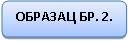 Имајући у виду да су основни елементи понуђене цене садржани у обрасцу понуде, наручилац, сагласно Правилнику о обавезним елементима конкурсне документације у поступцима јавних набавки и начину доказивања испуњености услова (Службени гласник РС, бр 29 од 29.03.2013.год.), не сачињава образац структуре цене Kонкурсна документација 6. ОБРАЗАЦ ТРОШКОВА ПРИПРЕМЕ ПОНУДЕОбреновац, 2016. год.У овом обрасцу Понуђач може да искаже трошкове припреме понуде који се састоје од трошкова израде узорка или модела, ако су израђени у складу са техничким спецификацијама наручиоца и трошкова прибављања средства     обезбеђења.  Ако поступак јавне набавке буде обустављен из разлога који су на страни Наручиоца, наручилац је,сходно члану 88. став 3. ЗЈН-а, дужан да понуђачу надокнади трошкове израде узорка или модела, ако су израђени у складу са техничким спецификацијама наручиоца и трошкове прибављања средства обезбеђења, под условом да је понуђач тражио накнаду тих трошкова у својој понуди.Датум 					              ПонуђачМ. П. ________________________			 ________________________________Напомена : Понуђач сноси трошкове израде понуде.Уколико има неких трошкова израде понуде, потребно је да их понуђач унесе у табелу..Kонкурсна документација 7.	ОБРАЗАЦ ИЗЈАВЕ О НЕЗАВИСНОЈ ПОНУДИОбреновац, 2016. год.На основу члана 26. Закона о јавним набавкама________________________________________________________ (навести назив и адресу понуђача)даје следећу изјаву:ИЗЈАВАПод пуном материјалном и кривичном одговорношћу  ПОТВРЂУЈЕМ  да сам понуду у поступку јавне набавке: Хабајући делови за млинове  –ТЕНТ Б бр. 3000/0083/2016 (774/2016)поднео независно, без договора са другим понуђачима или заинтересованим лицима.          Датум 		           Понуђач________________                        М.П.                                                                                                          __________________Напомена: услучају постојања основане сумње у истинитост изјаве о независној понуди, наручулац ће одмах обавестити организацију надлежну за заштиту конкуренције.Организација надлежна за заштиту конкуренције, може понуђачу, односно заинтересованом лицу изрећи меру забране учешћа у поступку јавне набавке ако утврди да је понуђач, односно заинтересовано лице повредило конкуренцију у поступку јавне набавке у смислу закона којим се уређује заштита конкуренције. Мера забране учешћа у поступку јавне набавке може трајати до две године.Повреда конкуренције представља негативну референцу, у смислу члана 82. став 1. тачка2) Закона. Уколико понуду подноси група понуђача,Изјава мора бити потписана од стране овлашћеног лица сваког понуђача из групе понуђача и оверена печатом.(У случају да понуду даје група понуђача образац копирати.)Kонкурсна документација 8.	ОБРАЗАЦ ИЗЈАВЕ О ОБАВЕЗАМА ПОНУЂАЧА НА ОСНОВУ ЧЛАНА 75. СТАВ 2. ЗЈН-АОбреновац,   2016.год.На основу члана 75. став 2. Закона о јавним набавкама(навести назив и адресу понуђача)даје следећу изјаву:ИЗЈАВАУ поступку јавне набавке Хабајући делови за млинове  –ТЕНТ Б  бр.3000/0083/2016 (774/2016)поштовао сам обавезе које произлазе из важећих прописа о заштити на раду, запошљавању и условима рада, заштити животне средине и гарантујем да сам ималац права интелектуалне својине.          Датум 		           Понуђач________________                        М.П.                                                                                 __________________Уколико понуду подноси група понуђача,Изјава мора бити потписана од стране овлашћеног лица сваког понуђача из групе понуђача и оверена печатом.У случају да понуду подноси група понуђача, овај образац доставити за сваког учесника из групе.У случају да понуђач подноси понуду са подизвођачем, овај образац доставити и за подизвођача (ако је више подизвођача доставити за сваког од њих).Kонкурсна документација 9. МОДЕЛ УГОВОРАУ складу са датим Моделом уговора и елементима најповољније понуде биће закључен Уговор о јавној набавци. Понуђач дати Модел уговора потписује, оверава и доставља у понуди.Обреновац, 2016.год.9.  МОДЕЛ УГОВОРАУГОВОРНЕ СТРАНЕ:Јавно предузеће „Електропривреда Србије“ из Београда, Улица царице Милице бр. 2.,огранак ТЕНТ Београд-Обреновац, 11500 Обреновац, Богољуба Урошевића Црног 44., матични број 20053658, ПИБ 103920327, текући рачун 160-700-13 Banka Intesа ад Београд, које, у име и за рачун ЈП ЕПС, по пуномоћју бр. 12.01.72300/3-2016 од 01.03.2016.године, заступа финансијски директор ТЕНТ Милорад Лазић, дипл. екон. (у даљем тексту: Купац) и2._________________ из ________, ул. ____________, бр.____, матични број: ___________, ПИБ: ___________, текући рачун ____________,банка ______________ кога заступа __________________, _____________, (као лидер у име и за рачун групе понуђача) 2а)________________________________________из	_____________, улица ___________________ бр. ___, ПИБ: _____________, матични број _____________, текући рачун ____________,банка ______________ ,кога заступа __________________________, (члан групе понуђача или подизвођач)2б)_______________________________________из	_____________, улица ___________________ бр. ___, ПИБ: _____________, матични број _____________, текући рачун ____________,банка ______________ ,кога  заступа _______________________, (члан групе понуђача или подизвођач) (у даљем тексту: Продавац)(у даљем тексту заједно: Уговорне стране)закључиле су у Обреновцу, дана __________.године следећи:УГОВОР О КУПОПРОДАЈИДОБАРА: „Хабајући делови за млинове  –ТЕНТ Б“Уговорне стране констатују:да је Наручилац у складу са Конкурсном документацијом а сагласно члану 32. Закона о јавним набавкама („Сл.гласник РС“, бр.124/2012 и 14/2015) (даље Закон) спровео II фазу квалификационог поступака јавне набавке бр.ЈН  3000/0083/2016 (774/2016) ради набавке добара : „Хабајући делови за млинове  –ТЕНТ Б)“да је Позив за подношење понуда у вези предметне јавне набавке објављен на Порталу јавних набавки дана www,eps.rs, као и на интернет страници Наручиоца да Понуда Понуђача , која је заведена код Наручиоца под бројем ________ од ________2016.године, у потпуности одговара захтеву Наручиоца из Позива за подношење понуда и Конкурсне документациједа је Наручилац својом Одлуком о додели уговора бр. ______/______ од _/_._/_. 2016. године изабрао понуду Понуђача.ПРЕДМЕТ УГОВОРАЧлан 1. Предмет овог Уговора о купопродаји (даље: Уговор) је набавка добара „ Хабајући делови за млинове  –ТЕНТ Б “. Продавац се обавезује да за потребе Купца испоручи уговорена добра из става 1.овог члана у уговореном року, на паритету испоручено у месту складишта ТЕНТ Б Ушће у свему према Понуди Продавца број______________ од ___________ 2016.године, Обрасцу понуде и Конкурсној документацији за предметну јавну набавку, који као Прилог 1 и Прилог 2,чине саставни део овог Уговора.Члан 2.Овај Уговор и његови прилози сачињени су на српском језику.На овај Уговор примењују се закони Републике Србије, У случају спора меродавно је право Републике Србије.УГОВОРЕНА ВРЕДНОСТЧлан 3.Укупна вредност добара из члана 1.овог Уговора износи:  _____________ (словима: ______________) RSD. обрачунати ПДВ _______________ RSD, што укупно износи ____________________ RSDУговорена вредност из става 1. овог члана увећава се за порез на додату вредност, у складу са прописима Републике Србије.У цену су урачунати сви трошкови који се односе на предмет јавне набавке и који су одређени Конкурсном документацијом.Цена добара из става 1.овог члана утврђена је на паритету испоручено у магацин  ТЕНТ Б Ушће и обухвата све трошкове које Продавац има у вези испоруке на начин како је регулисано овим Уговором.Цена је фиксна за цео уговорени период и не подлеже никаквој промениФАКТУРИСАЊЕ И ПЛАЋАЊЕ                                                Члан 4.Продавац се обавезује да, по извршеној испоруци добара из члана 1. овог Уговора, испостави исправан рачун директно Купцу, односно  Огранку ТЕНТ  ТЕНТ Б Ушће Поштански фах 35 11500 Обреновац  – писарници ТЕНТ Б,  у року од 3 (три) дана, од дана извршене испоруке добара и потписивања Записника о квантитативном и квалитативном пријему добара. Рачун треба да гласи на:                                     ЈП ЕПС  Београд; Улица царице Милице 2ОГРАНАК ТЕНТ Београд-ОбреновацБогољуба Урошевића Црног 44ПИБ: 103920327MБ: 20053658Текући рачун: текући рачун 160-700-13 Banka Intesа ад Београд.Адреса за доставу рачуна гласи:                       		 ЈП ЕПС 	ОГРАНАК ТЕНТ (Локација ТЕНТ Б)                                       Поштански фах 35, 11500 Обреновац-Ушће У испостављеном рачуну и отпремници, Продавац је дужан да наведе број јавне набавке и број уговора и да се придржава тачно дефинисаних назива робе из конкурсне документације и прихваћене понуде (из Обрасца структуре цене). Рачуни који не одговарају наведеним тачним називима, ће се сматрати неисправним. Уколико, због коришћења различитих шифрарника и софтверских решења није могуће у самом рачуну навести горе наведени тачан назив, Продавац је обавезан да уз рачун достави прилог са упоредним прегледом назива из рачуна са захтеваним називима из конкурсне документације и прихваћене понуде.Плаћање укупно уговорене цене извршиће се у динарима, на рачун Продавца бр.____________________ који се води код _________ банке, у року до 45 дана а након пријема исправног рачуна и успешно извршеног квалитативног/ квантитативног пријема/пријемног исптивања  предмета  уговора.РОК И МЕСТО ИСПОРУКЕЧлан 5.Продавац се обавезује да испоруку предмета Уговора изврши у року  у року од 4 месеца од дана потписивања уговора, сукцесивно, у уједначеним месечним испорукама свих понуђених позицијаМесто испоруке је ТЕНТ Б Ушће, магацин ТЕНТ Б.Прелазак својине и ризика на испорученим добрима која се испоручују по овом Уговору, са Продавца на Купца, прелази на дан испоруке. Као датум испоруке сматра се датум пријема добара у складиште ЈП ЕПС, ТЕНТ Б Ушће, магацин ТЕНТ Б.Продавац се обавезује да, у оквиру утврђене динамике, отпрему, транспорт и испоруку добра организује тако да се пријем добара у складишта ЈП ЕПС –Магацин ТЕНТ Б врши у времену од  08:00 до 14:00 часова, а  у свему у  складу са инструкцијама и захтевима Купца. Евентуално настала штета приликом транспорта предметних добара до места испоруке пада на терет Продавца.У случају да Продавац не изврши испоруку добара у уговореном року, Купац има право на наплату уговорне казне.КВАЛИТАТИВНИ И КВАНТИТАТИВНИ ПРИЈЕМЧлан 6.Квантитативни пријемПродавац се обавезује да писаним путем обавести Купца о тачном датуму испоруке најмање 2 радна дана пре планираног датума испоруке.Обавештење из претходног става  садржи  следеће податке: број јавне набавке и Уговора, у складу са којим се врши испорука, датум отпреме, назив и регистарски број превозног средства којим се врши транспорт, количину, вредност пошиљке и очекивани час приспећа испоруке у место складиштења ЈП ЕПС, коме се добро испоручује. Купац је дужан да, у складу са обавештењем Продавца, организује благовремено преузимање добра у времену од 08,00 до 14,00 часова.Квантитативни пријем предмета уговора констатоваће се потписивањем Отпремнице и провером:да ли је испоручена уговорена  количинада ли су добра без видљивог оштећењада ли су добра испоручена у оригиналном паковањуда ли је уз испоручена добра достављена комплетна пратећа документација наведена у конкурсној документацији. У случају да дође до одступања од уговореног, Продавац је дужан да до краја уговореног рока испоруке отклони све недостатке а док се ти недостаци не отклоне, сматраће се да испорука није извршена у року. Члан 7.Квалитативни пријемКупац је обавезан да по квантитативном пријему испоруке добара,без одлагања, утврди квалитет испорученог добра  чим је то према редовном току ствари и околностима могуће, а најкасније у року од 8 (осам) дана.Купац може одложити утврђивање квалитета испорученог добра док му Продавац не достави исправе које су за ту сврху неопходне, али је дужно да опомене Продавца да му их без одлагања достави. Уколико се утврди да квалитет испорученог добра не одговара уговореном, Купац је обавезан да Продавцу стави писмени приговор на квалитет, без одлагања, а најкасније у року од 3 (три) дана од дана кадa је утврдио да квалитет испорученог добра не одговара уговореном.Када се, после  извршеног квалитативног  пријема, покаже да испоручено добро има неки скривени недостатак, Купац је обавезан да Продавцу стави приговор на квалитет без одлагања, чим утврди недостатак. Продавац је обавезан да након пријема приговора из става 3. и става 4. овог члана, поступи у складу са чланом 5. Став 13. овог уговора..Купац, који је Продавцу благовремено и на поуздан начин ставио приговор због утврђених недостатака у квалитету добра, има право и на накнаду штете. Поред тога, и независно од тога, Продавац одговара Купцу и за штету коју је овај, због недостатака на испорученом добру, претрпео на другим својим добрима и то према општим правилима о одговорности за штету.Продавац је одговоран за све недостатке и оштећења на добрима, која су настала и после преузимања истих од стране Купца, чији је узрок постојао пре преузимања (скривене мане).СРЕДСТВА ФИНАНСИЈСКОГ ОБЕЗБЕЂЕЊАЧлан 8.Продавац је обавезан да у тренутку потписивања Уговора, а најкасније у року од 10 (словима:десет) дана од дана обостраног потписивања овог Уговора, преда Купцу, као средство финансијског обезбеђења за добро извршење посла у износу од 10% од укупне вредности уговора, без ПДВ бланко соло меницу, са клаузулом „без протеста“, потписану од стране законског заступника, са неопозивим и безусловним меничним овлашћењем, којим се овлашћује Купац да може, покренути поступак наплате и то до истека рока од 30(словима:тридесет) дана од истека уговореног рока испоруке, а да евентуални продужетак тог рока има за последицу и продужење рока важења менице и меничног овлашћења за исти број дана за који ће бити продужен рок за извршење испоруке по уговору. Уз то Продавац у доставља и оверену фотокопију картона депонованих потписа на дан издавања менице и меничног овлашћења од стране банке која је наведена у меничном овлашћењу ОП образац оверених потписа за лица која су овлашћена за потпис менице, овлашћење законског заступника потписнику менице да може потписати меницу у случају да исту не потпише законски заступник и оверен захтев пословној банци да региструје меницу у Регистар меница и овлашћења НБС. Уговорне стране су сагласне, да Купац може, без било какве претходне сагласности Продавца, поднети на наплату средство финансијског обезбеђења из става 1. овог члана, у случају да Продавац не изврши у целости или делимично или неблаговремено односно неквалитетно изврши било коју уговорну обавезу. (У случају аванса), Продавац  се   обавезује да  преда  Купцу Банкарску гаранцију за повраћај авансног плаћања са клаузулама: неопозива, безусловна,наплатива на први позив и без права на приговор, у висини уговореног аванса са роком важења од најкраће 15 дана након истека рока испоруке. Продавац је сагласан да Купац реализује дату Банкарску гаранцију којом Продавац обезбеђује уплаћени аванс у висини уговореног аванса, а у случају да не дође до извршења овог уговора кривицом Продавца. Купац се обавезује да ће вратити Продавцу банкарску гаранцију за повраћај аванса у тренутку када од изабраног понуђача прихвати фактуре за испоручена добра у висини датог аванса.Вредност банкарске гаранције за повраћај авансног плаћања, може се смањити (пошто гаранција обезбеђује сукцесивне испоруке) за износ оправданог аванса. (Коначни текст гаранције и клаузуле о смањењу усагласиће се са банком, након потписивања уговора).Продавац може поднети гаранције стране банке само ако је тој банци додељен кредитни рејтинг коме одговара најмање ниво кредитног квалитета 3 (инвестициони ранг).Кредитни рејтинг из предходног става додељује рејтинг агенција која се налази на листа подобних агенција за рејтинг коју је у складу с прописима објавила Народна банка Србије или посебна рејтинг агенција која се налази на листи регистрованих И сертификованих рејтинг агенција  коју је објавило Европско тело за хартије од вредности и тржиште (ЕСМА).УГОВОРНА КАЗНА ЗБОГ ЗАКАШЊЕЊА У ИСПОРУЦИЧлан 9.Уколико Продавац не испуни своје обавезе у уговореном року и уговореној динамици, из разлога за које је одговоран, и тиме занемари уредно извршење овог Уговора, обавезан је да плати уговорну казну, обрачунату на вредност добара која нису испоручена.Уговорна казна се обрачунава од првог дана од истека уговореног рока из члана 5. и члана 8. овог Уговора и износи 0,5% уговорене вредности неиспоручених добара дневно, а највише до 10% укупно уговорене вредности добара,без пореза на додату вредност.Плаћање уговорне казне, из става 1. овог члана,  дoспeвa у рoку до 45 (четрдесетпет) дaнa oд дaнa пријема од стране Продавца рачуна Купца испостављених по овом основу.У случају закашњења са испоруком дужег од 20 (двадесет) дана, Купац има право да једнострано раскине овај Уговор и од Продавца захтева накнаду штете и измакле добити. ВИША СИЛА Члан 10.Дејство више силе се сматра за случај који ослобађа од одговорности за извршавање свих или неких уговорених обавеза и за накнаду штете за делимично или потпуно неизвршење уговорених обавеза,заону Уговорну страну код које је наступио случај више силе, или обе уговорне стране када је код обе Уговорне стране наступио случај више силе, а извршење обавеза које је онемогућено због дејства више силе, одлаже се за време њеног трајања. Уговорна страна којој је извршавање уговорних обавеза онемогућено услед дејства више силе је у обавези да одмах, без одлагања, а најкасније у року од 48 (четрдесетосам) часова, од часа наступања случаја више силе, писаним путем обавести другу Уговорну страну о настанку више силе и њеном процењеном или очекиваном трајању, уз достављање доказа о постојању више силе.За време трајања више силе свака Уговорна страна сноси своје трошкове и ни један трошак, или губитак једне и/или обе Уговорне стране, који је настао за време трајања више силе, или у вези дејства више силе, се не сматра штетом коју је обавезна да надокнади дуга Уговорна страна, ни за време трајања више силе, ни по њеном престанку.Уколико деловање више силе траје дуже од 30 (тридесет) календарских дана, Уговорне стране ће се договорити о даљем поступању у извршавању одредаба овог Уговора –одлагању испуњења и о томе ће закључити анекс овог Уговора, или ће се договорити о раскиду овог Уговора, с тим да у случају раскида Уговора по овом основу – ни једна од Уговорних страна не стиче право на накнаду било какве штете.РАСКИД УГОВОРАЧлан 11.Ако Продавац не испуни овај Уговор, или ако не буде квалитетно и о року испуњавао своје обавезе , или, упркос писмене опомене Купца, крши одредбе овог уговора, Купац има право да констатује непоштовање одредби Уговора и о томе достави Продавцу писану опомену.Ако Продавац не предузме мере за извршење овог Уговора, које се од њега захтевају, у року од 8 (осам) дана по пријему писане опомене, Купац може у року од наредних 5 (пет) дана да једнострано раскине овој Уговор по правилима о раскиду Уговора због неиспуњења.У случају раскида овог Уговора, у смислу овог члана, Уговорне стране ће измирити своје обавезе настале до дана раскида.Уколико је до раскида Уговора дошло кривицом једне Уговорне стране, друга страна има право на накнаду штете и измакле добити по општим правилима облигационог права.Члан 12.Неважење било које одредбе овог Уговора неће имати утицаја на важење осталих одредби Уговора, уколико битно не утиче на реализацију овог Уговора.Члан 13.Уколико у току трајања обавеза из овог Уговора дође до статусних промена код Уговорних страна, права и обавезе прелазе на одговарајућег правног следбеника.Након закључења и ступања на правну снагу овог Уговора, Купац може да дозволи, а Продавац је обавезан да прихвати промену Уговорних страна због статусних промена код Купца, у складу са Уговором о статусној промени.Члан 14.Продавац је дужан да без одлагања, а најкасније у року од 5(пет) дана од дана настанка промене у било којем од података у вези са испуњеношћу услова из поступка јавне набавке, о насталој промени писмено обавести Купца и да је документује на прописан начин.Уговорне стране су обавезне да једна другу без одлагања обавесте о свим променама које могу утицати на реализацију овог Уговора.ВАЖНОСТ УГОВОРАЧлан 15.Уговор се сматра закљученим након потписивања од стране законских заступника Уговорних страна а ступа на снагу  на дан достављања менице за добро извршење посла. Уговор се закључује на период рачунајући од ступања Уговора на снагу, до укупно испоручених уговорених количина добара из члана 1. овог Уговора.Испуњењем обавеза Уговорних страна Уговор се сматра извршеним.Уколико Уговор није извршен,  раскинут или престао да важи на други начин у складу са одредбама овог Уговора или Закона, Уговор престаје да важи истеком рока од осам месеци од дана закључења уговора а што не утиче на одредбе о гарантном року и обавезама из гарантног рока.   ИЗМЕНЕ ТОКОМ ТРАЈАЊА УГОВОРАЧлан 16.Уговорне стране су сагласне да се евентуалне измене и допуне овог Уговора изврше у писаној форми – закључивањем анекса у складу са прописима о јавним набавкама.Купац може да дозволи промену цене или других битних елемената Уговора из објективних разлога као што су: виша сила, измена важећих законских прописа, мере државних органа, наступе околности које отежавају испуњење обавезе једне Уговорне стране или се због њих не може остварити сврха овог Уговора.У случају измене овог Уговора Купац ће донети Одлуку о измени Уговора која садржи податке у складу са Прилогом 3Л Закона и у року од три дана од дана доношења исту објавити на Порталу јавних набавки, као и доставити извештај Управи за јавне набавке и Државној ревизорској институцији.ЗАВРШНЕ ОДРЕДБЕЧлан 17.На односе Уговорних страна, који нису уређени овим Уговором, примењују се одговарајуће одредбе ЗОО и других закона, подзаконских аката, стандарда и техничких норматива Републике Србије – примењивих с обзиром на предмет овог Уговора.Члан 18.Сви неспоразуми који настану из овог Уговора и поводом њега Уговорне стране ће решити споразумно, а уколико у томе не успеју Уговорне стране су сагласне да сваки спор настао из овог Уговора буде коначно решен од стране стварно надлежног суда у Београду, осим у случају подношења гаранције за повраћај авансног плаћања банке гаранта чије је пословно седиште изван Републике Србије. У случају спора по овој Гаранцији, утврђује се надлежност Спољнотрговинске арбитраже при ПКС уз примену Правилника ПКС и процесног и материјалног права Републике Србије.Члан 19.Овај Уговор ступа на снагу даном потписивања од стране овлашћених лица Уговорних страна и достављања менице за добро извршење посла.За све што није регулисано овим Уговором, примењиваће се одредбе Закона о облигационим односима и други важећи прописи који регулишу ову материју. Уколико се уговор не изврши на уговорен начин, уговор траје шест месеци од дана ступања на снагу.Саставни део овог Уговора су и његови прилози, како следи:Прилог 1 ПонудаПрилог 2 Конкурсна документација (Уговорне стране констатују да су обезбедили целокупну званичну конкурсну документацију преко Портала јавних набавки)Прилог 3 Споразум о заједничком наступању (у случају заједничке понуде)МеницаБанкарска гаранција (у случају аванса)Уговорне стране сагласно изјављују да су Уговор прочитале, разумеле и да уговорне одредбе у свему представљају израз њихове стварне воље.Члан 20Уговор је сачињен у 6 (шест) истоветних примерка, од којих 2 (два) примерка за Продавца а четири (4) за Купца.                        КУПАЦ                                                                                   ПРОДАВАЦЈП „Електропривреда Србије“Београд                                                        Назив________________________                   МП                     ___________________________    Финансијски директор ТЕНТ,                           Милорад Лазић, дипл.екон.                                                     име и презиме,функција                                                                    Kонкурсна документација 10.	ТЕХНИЧКЕ СПЕЦИФИКАЦИЈЕ И ТЕХНИЧКЕ ДОКУМЕНТАЦИЈЕОбреновац, 2016. год.                   ТЕХНИЧКЕ СПЕЦИФИКАЦИЈЕ И ТЕХНИЧКЕ ДОКУМЕНТАЦИЈЕИзрада у складу са цртежима: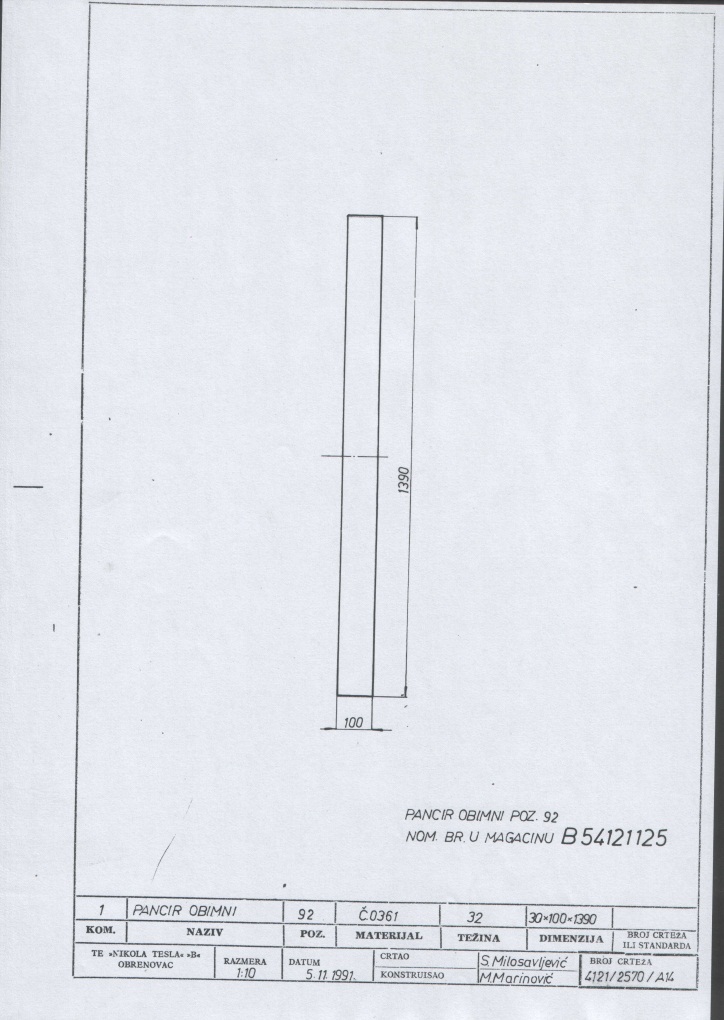 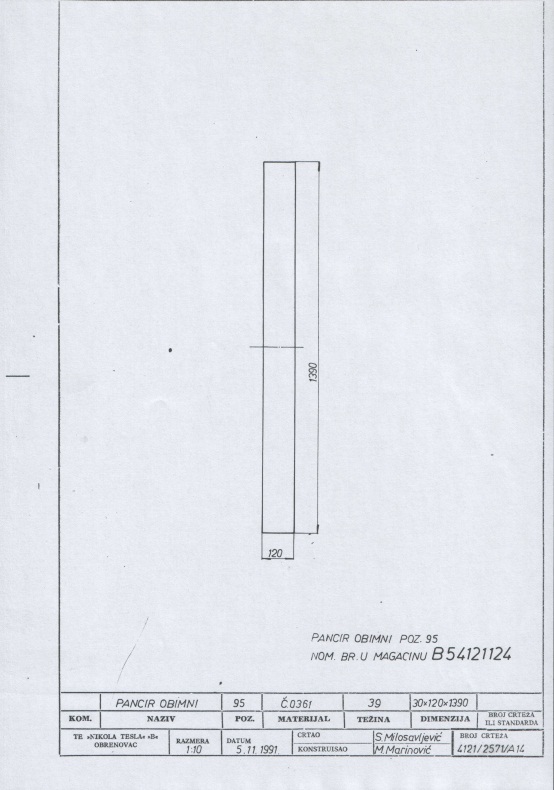 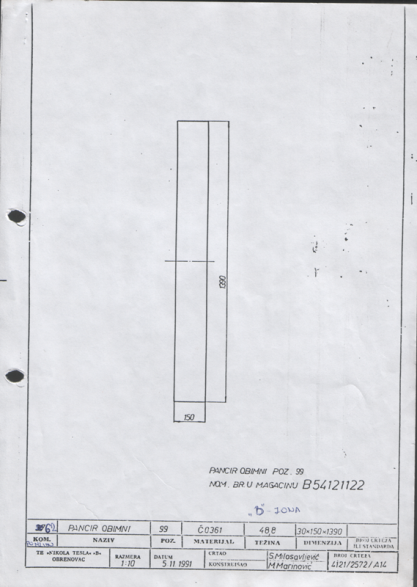 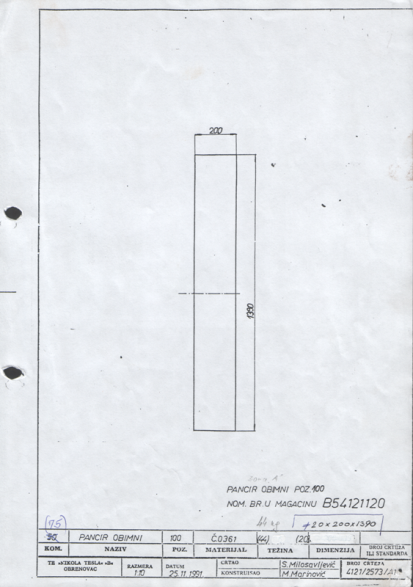 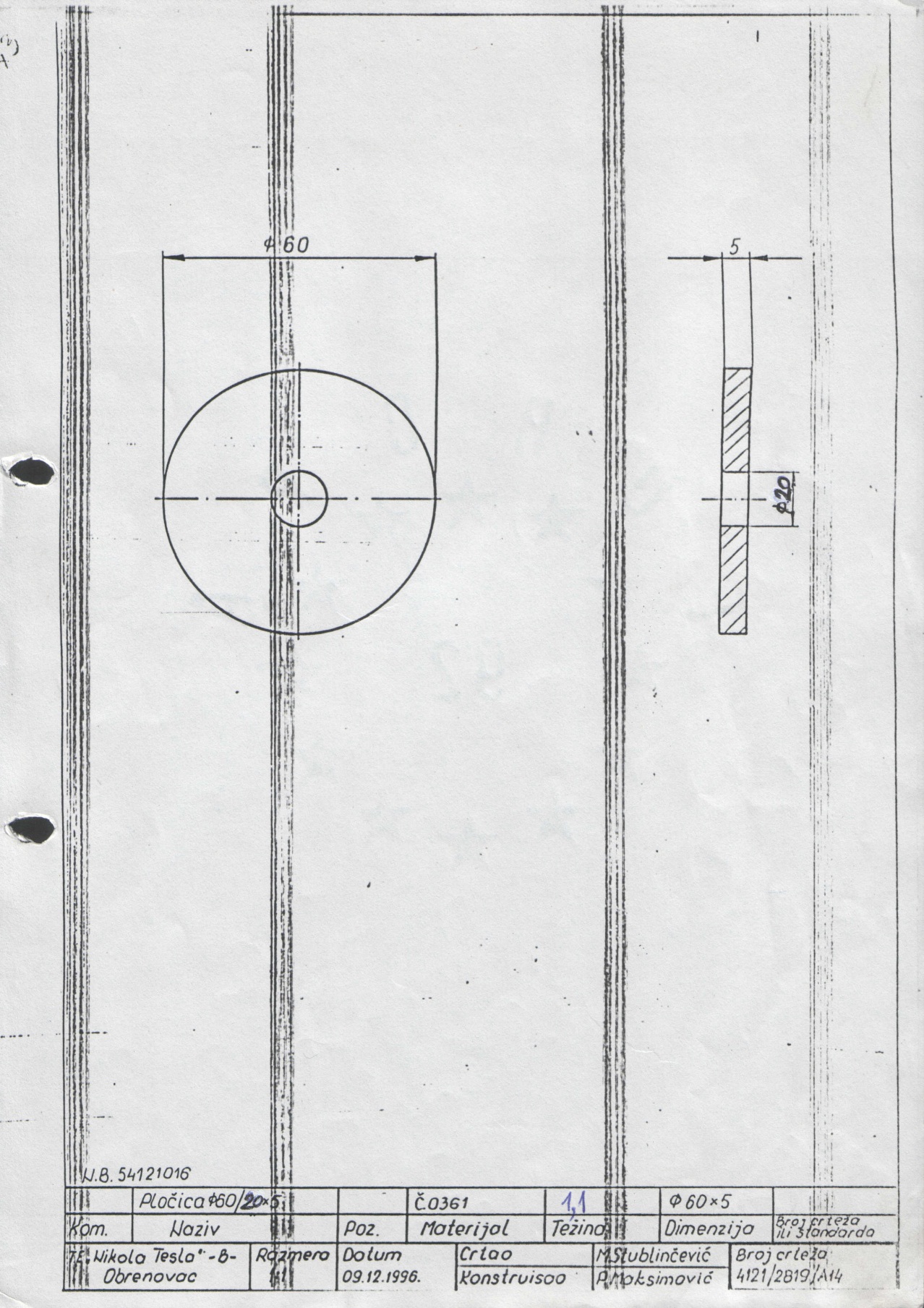 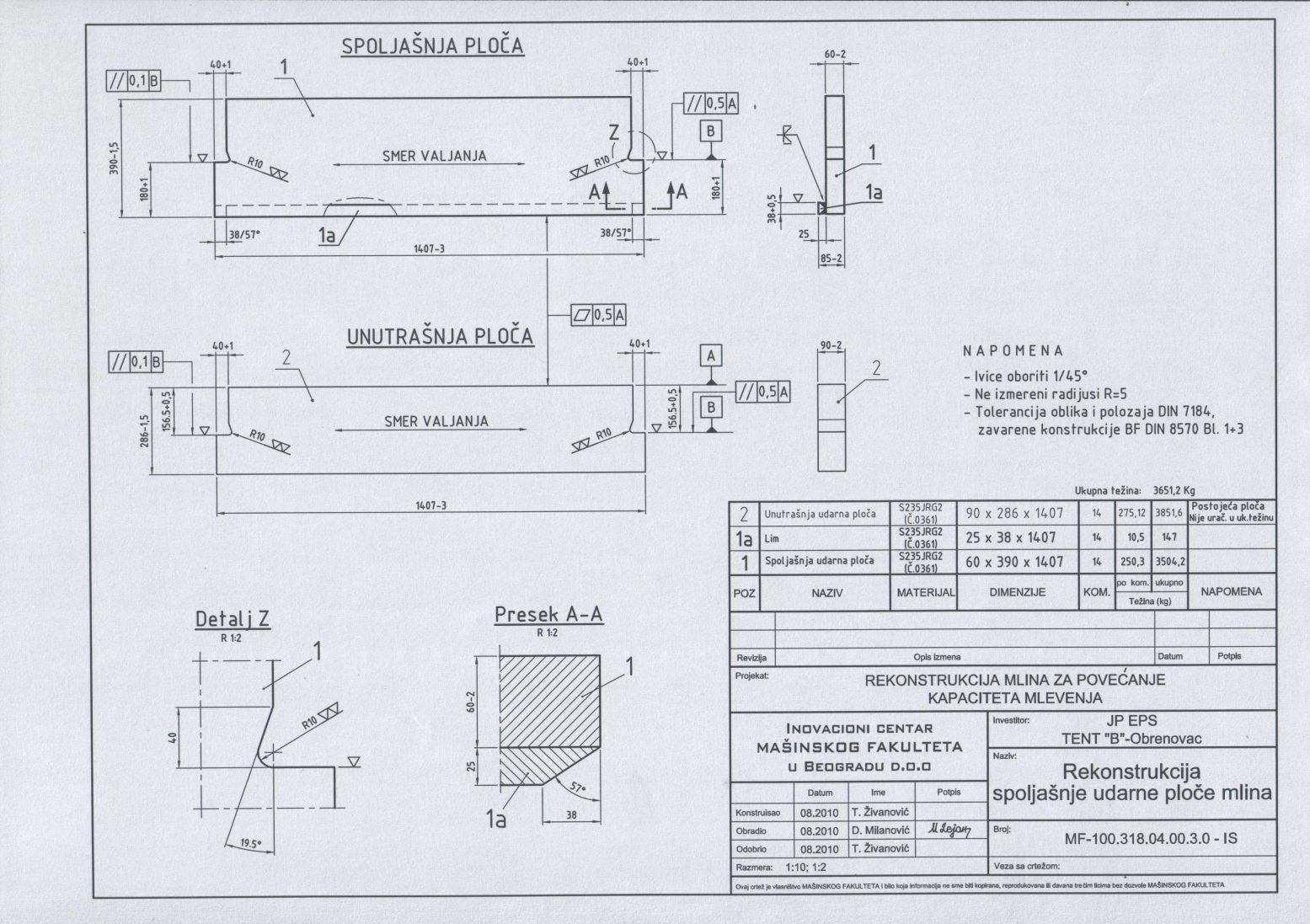 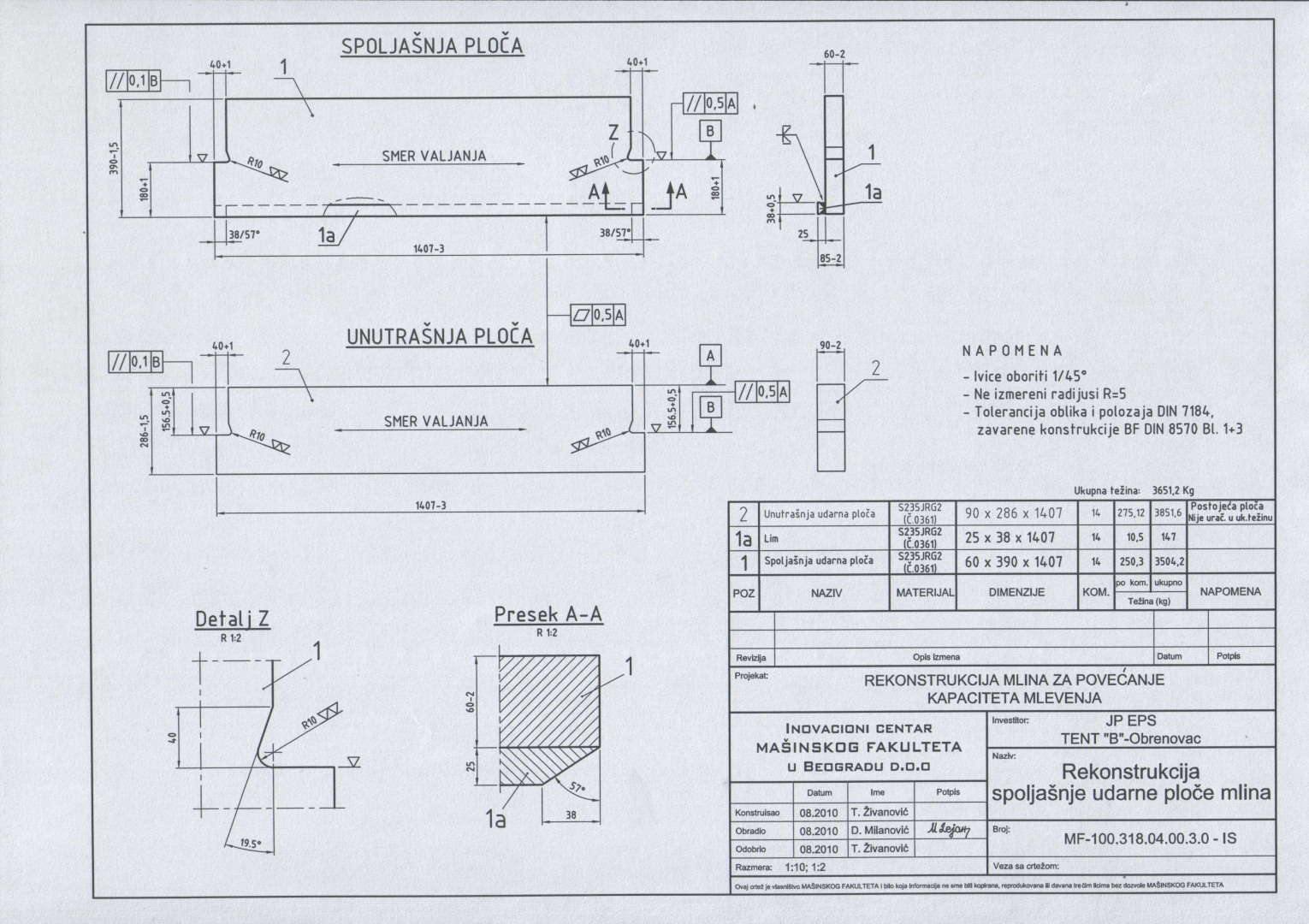 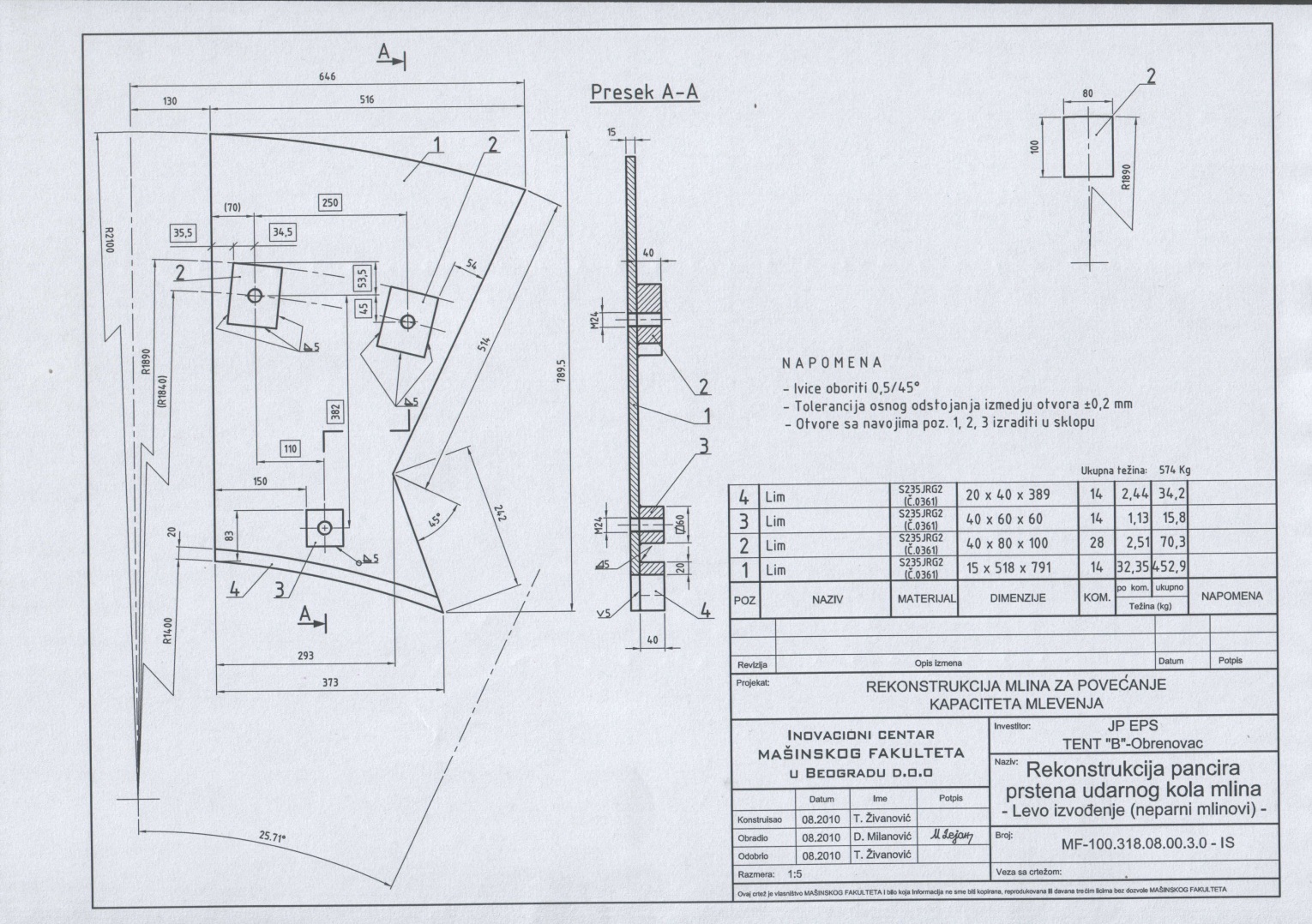 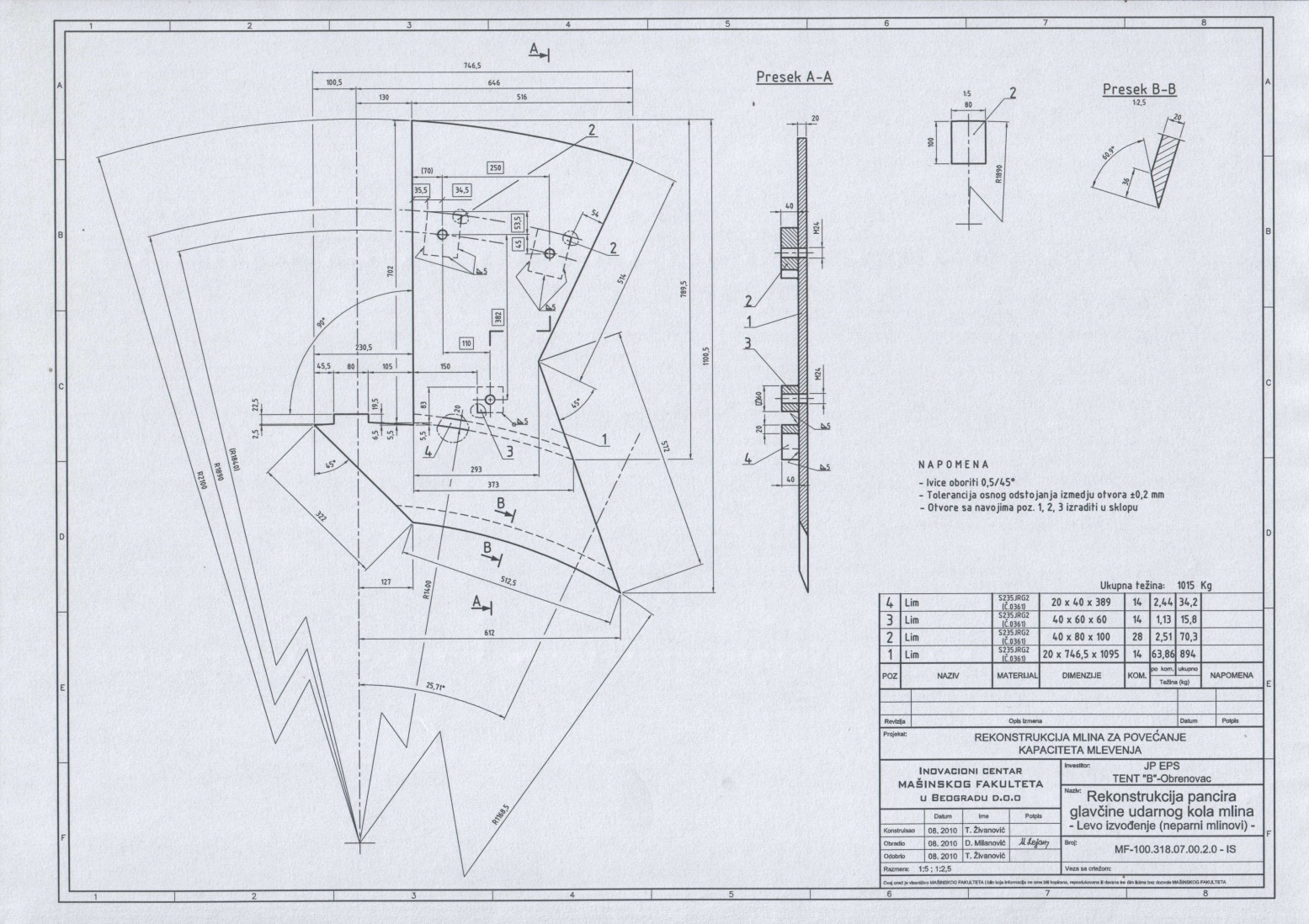 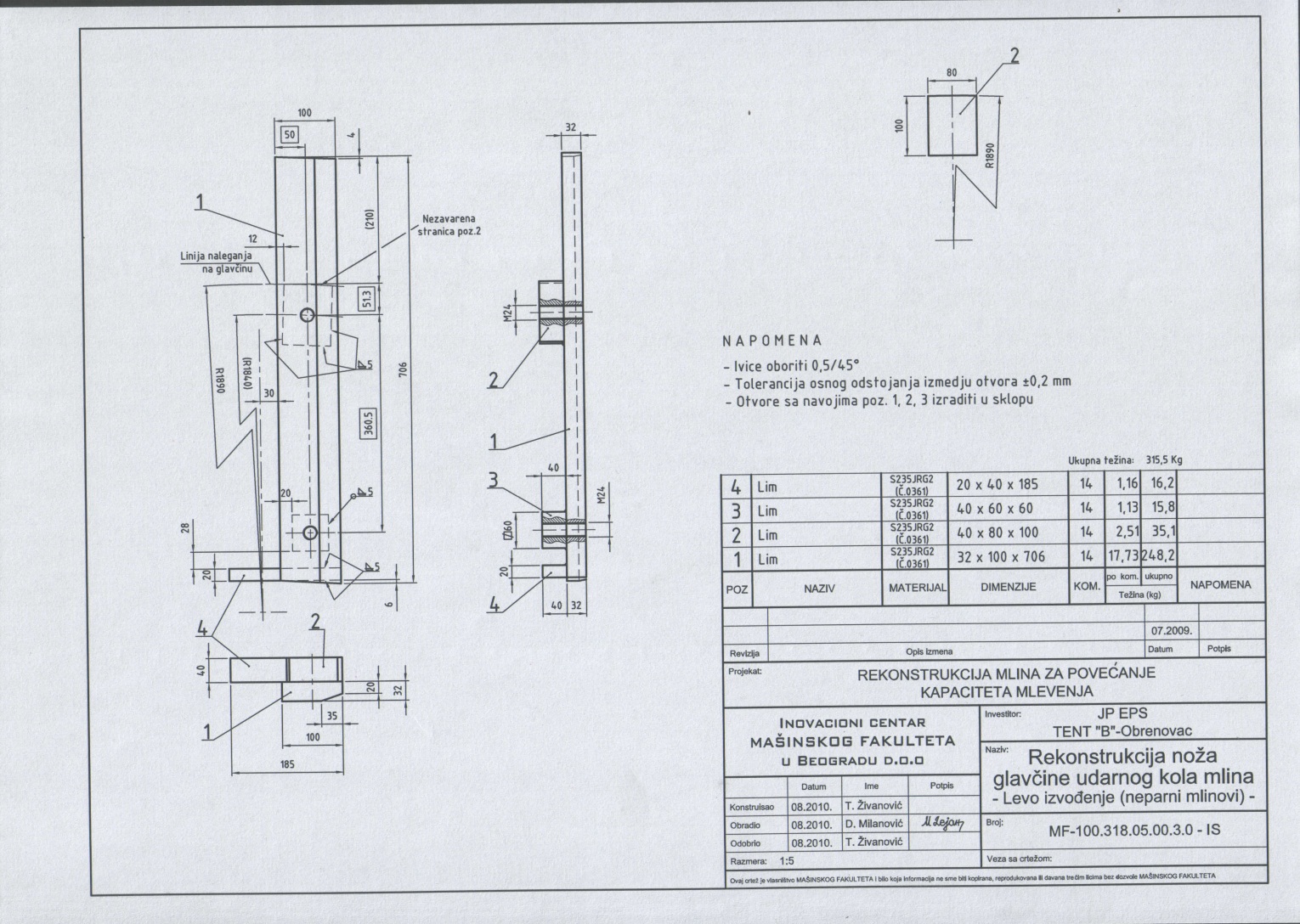 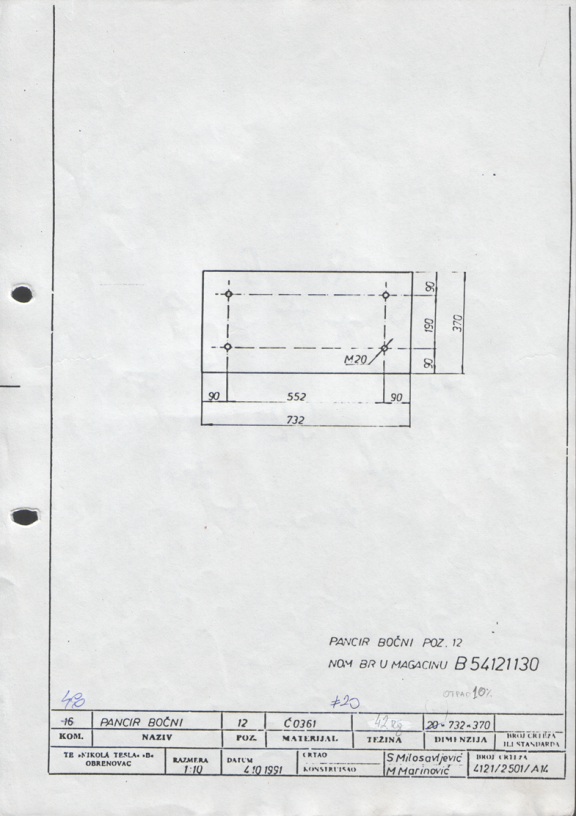 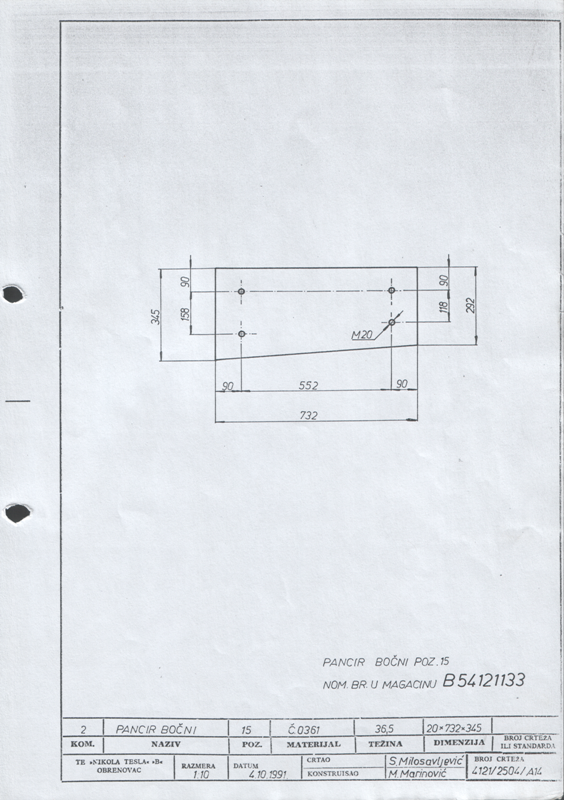 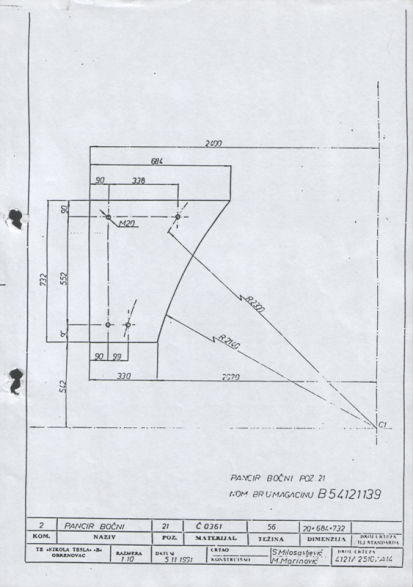 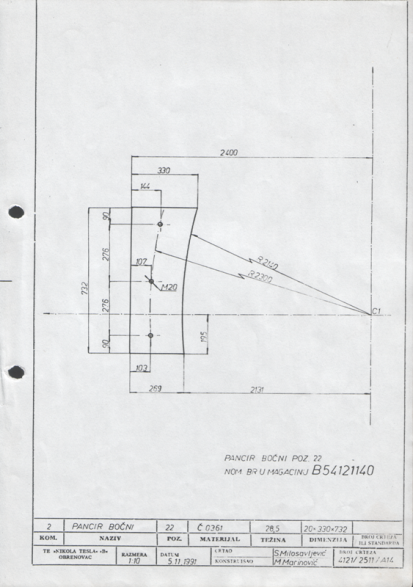 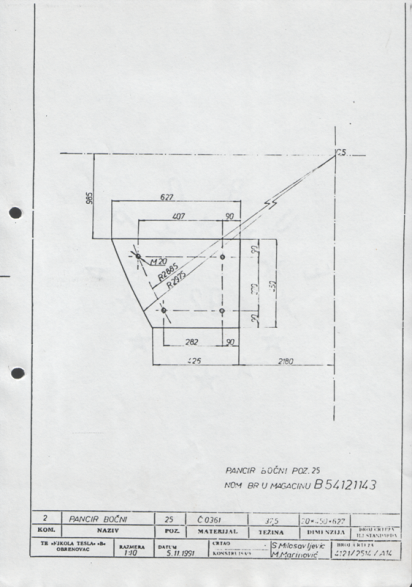 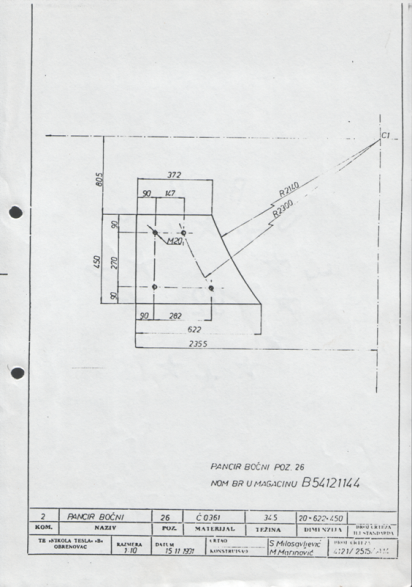 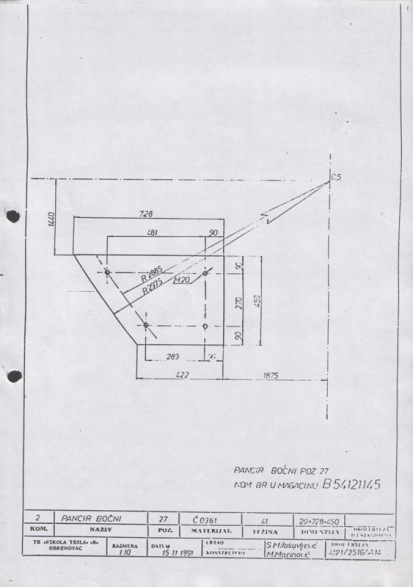 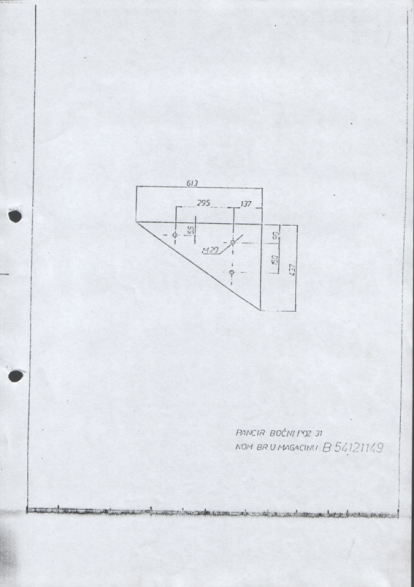 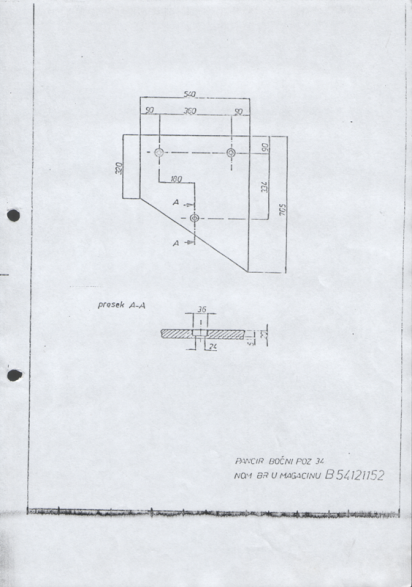 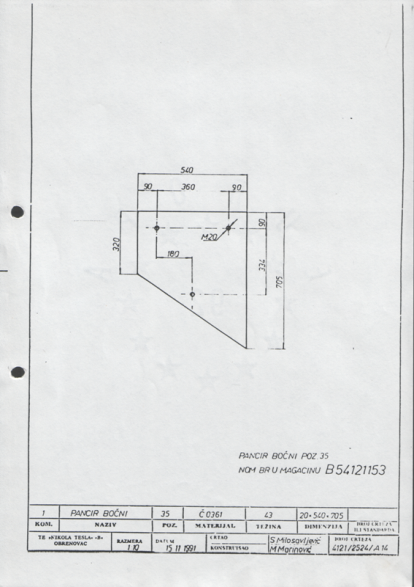 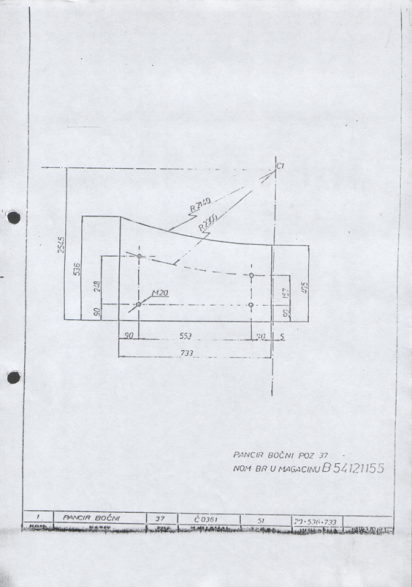 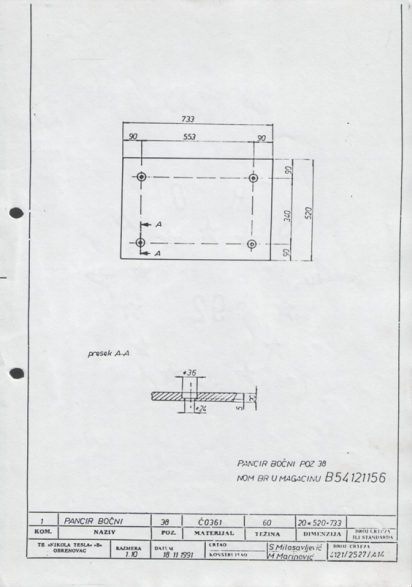 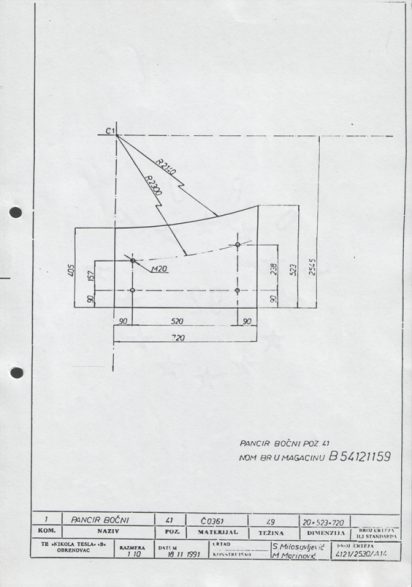 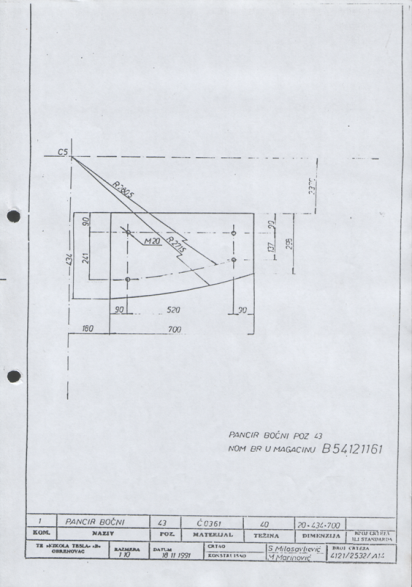 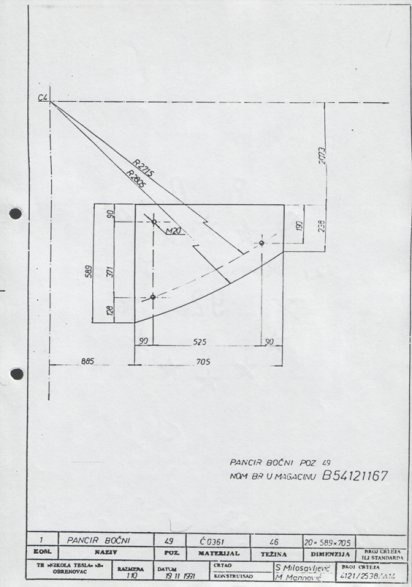 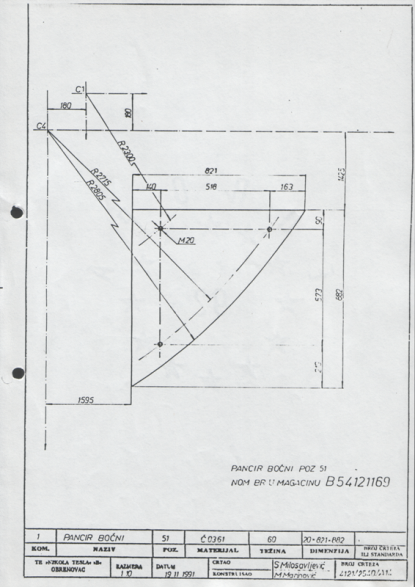 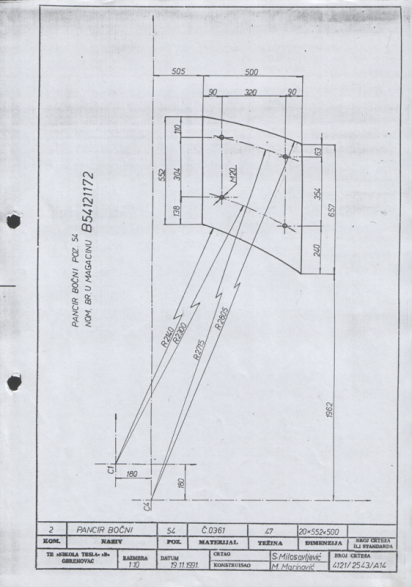 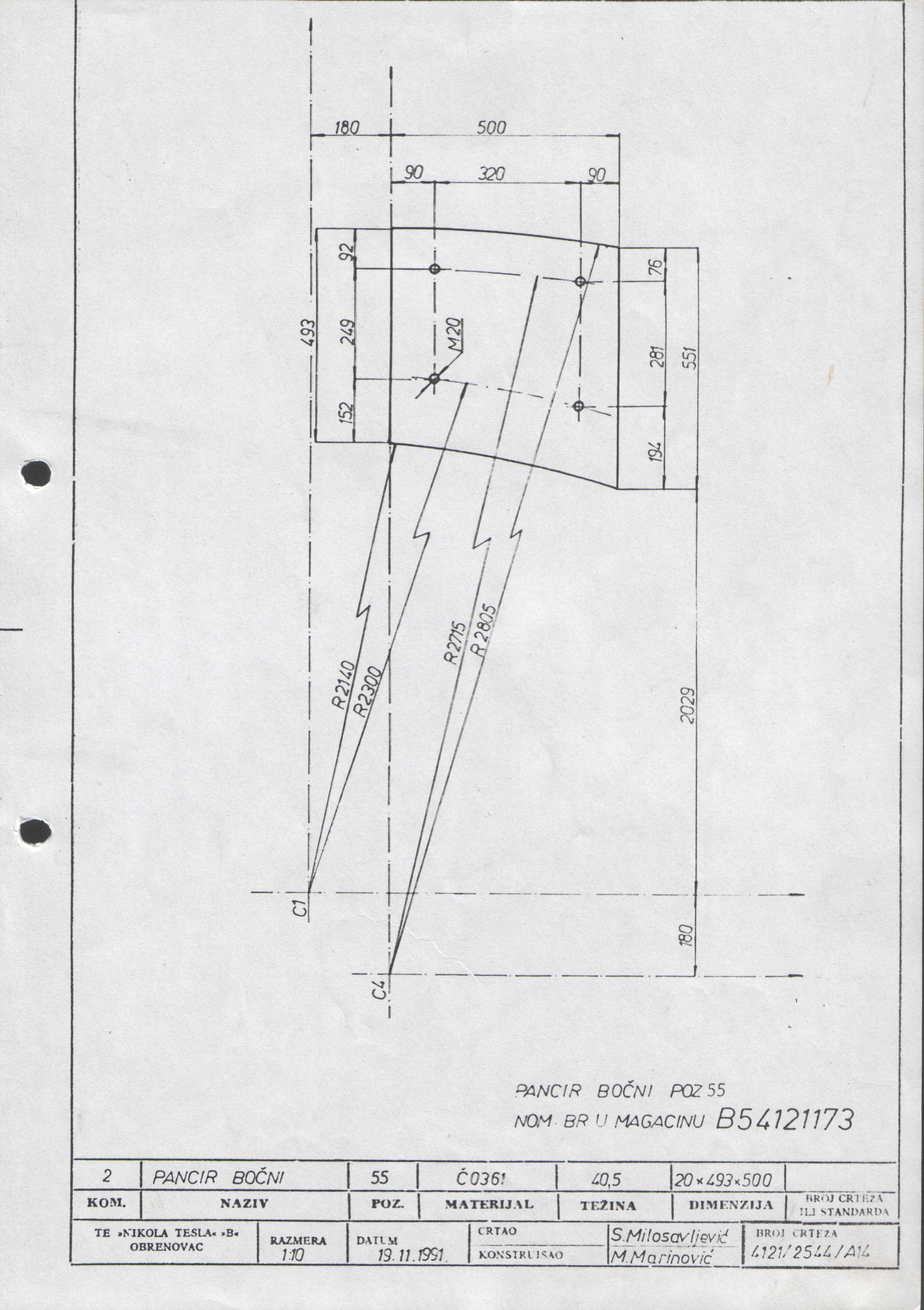 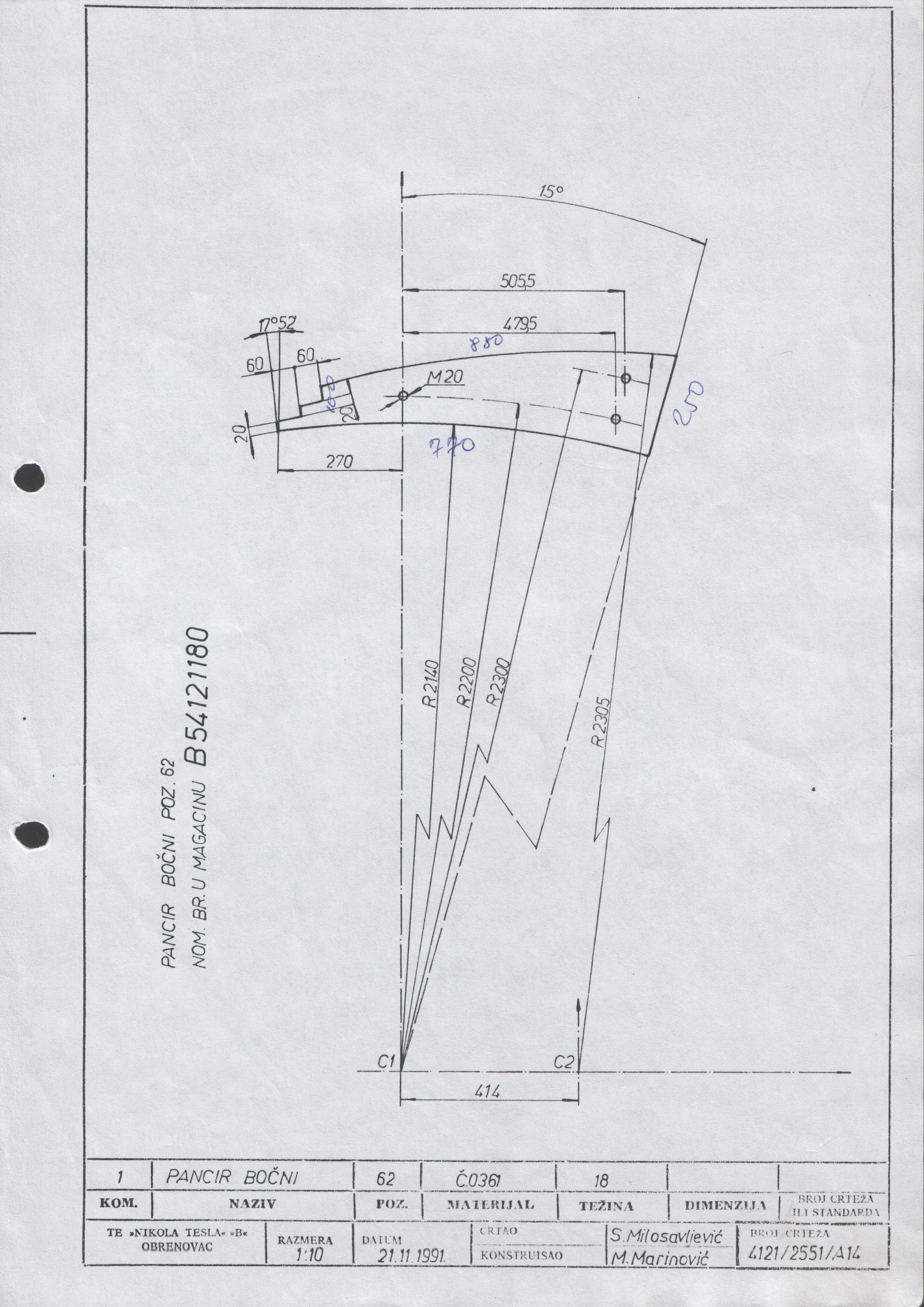 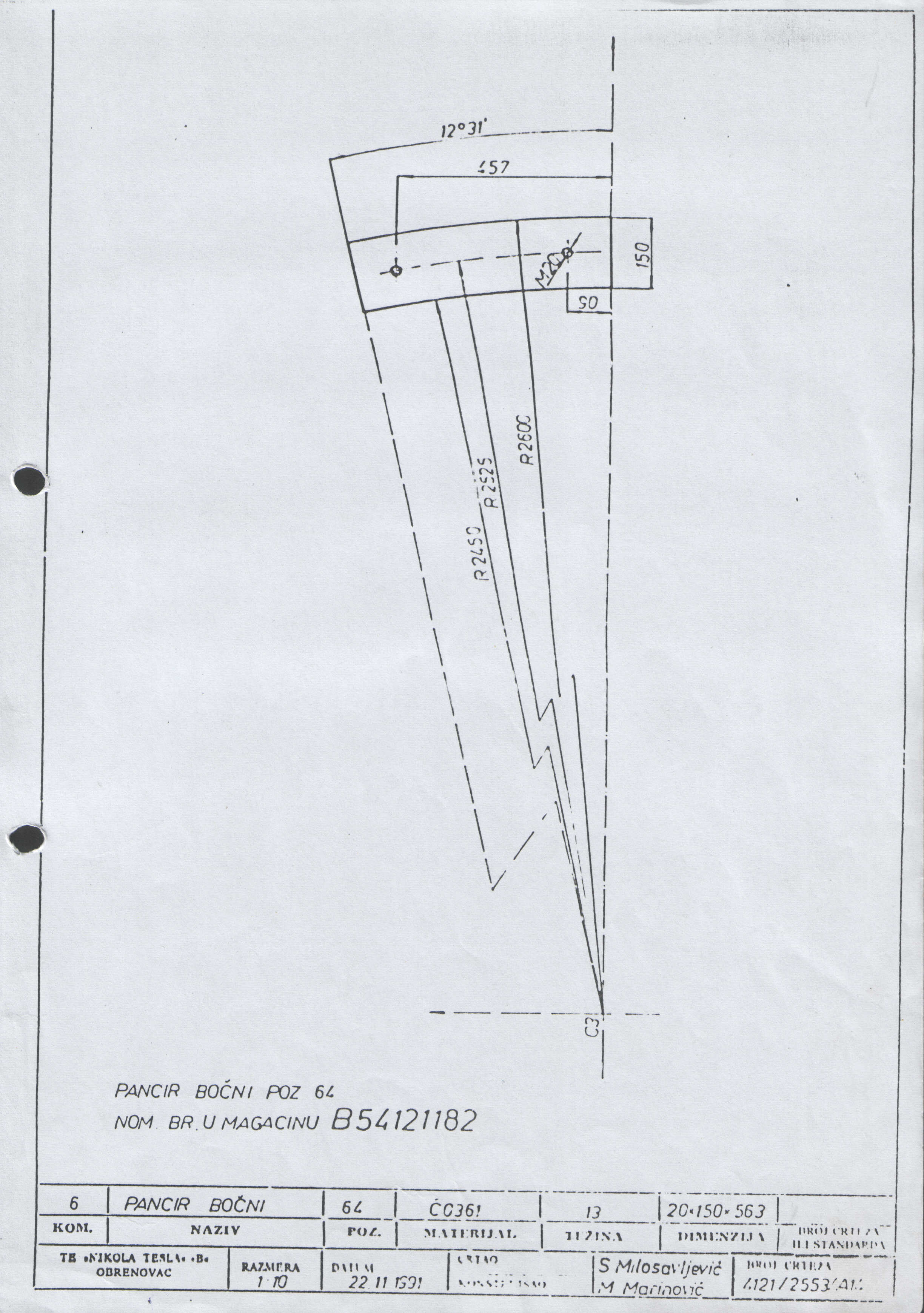 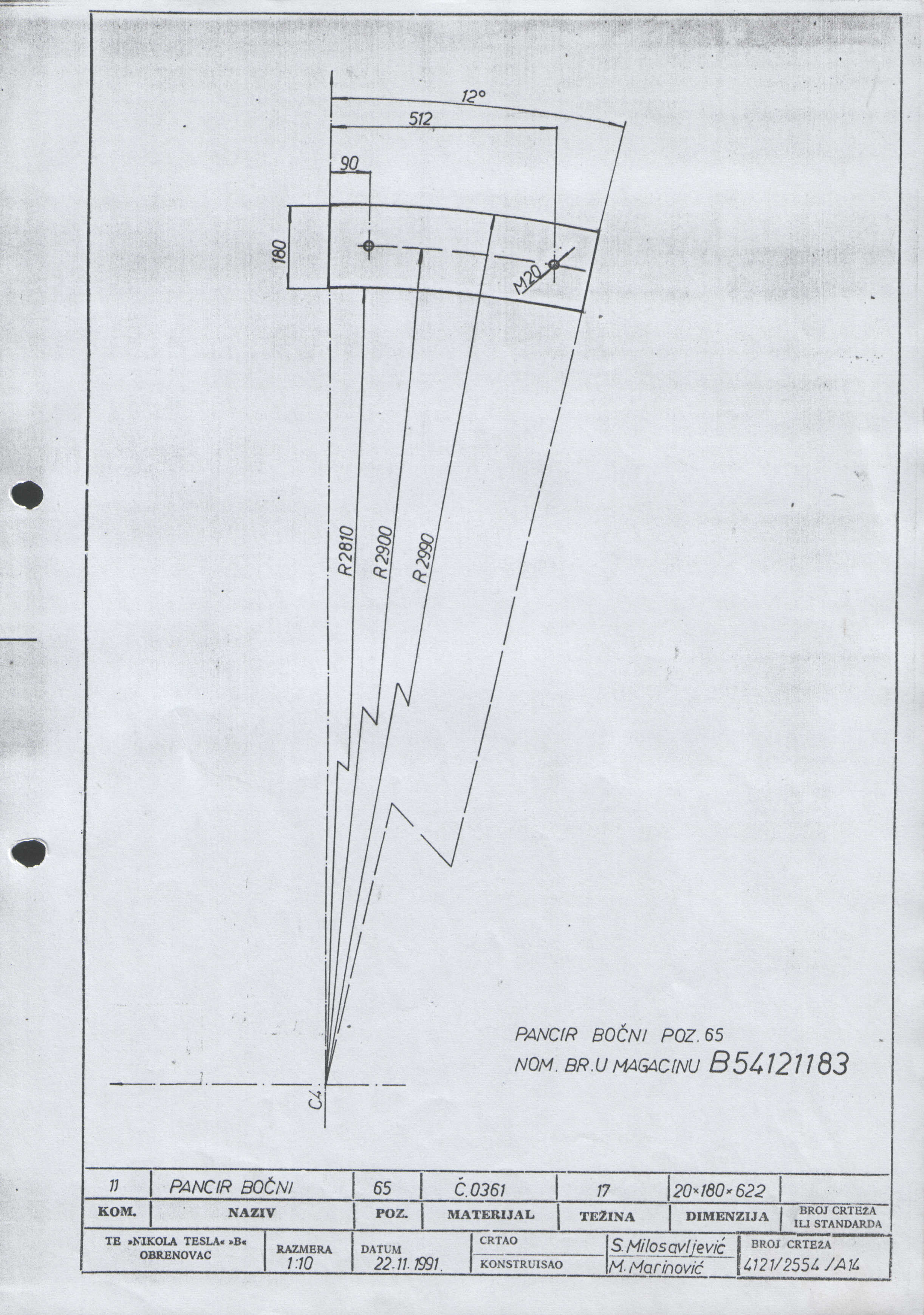 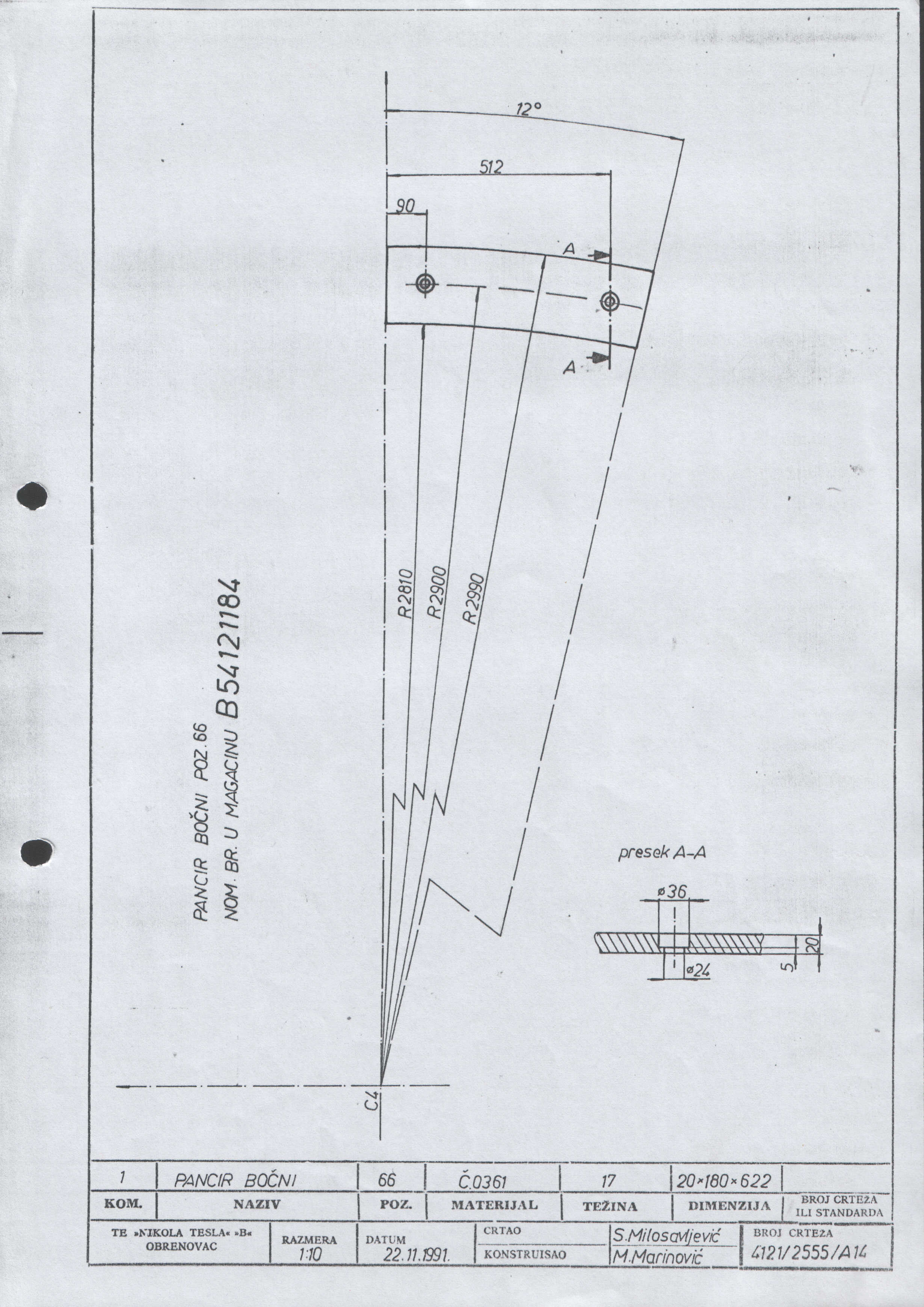 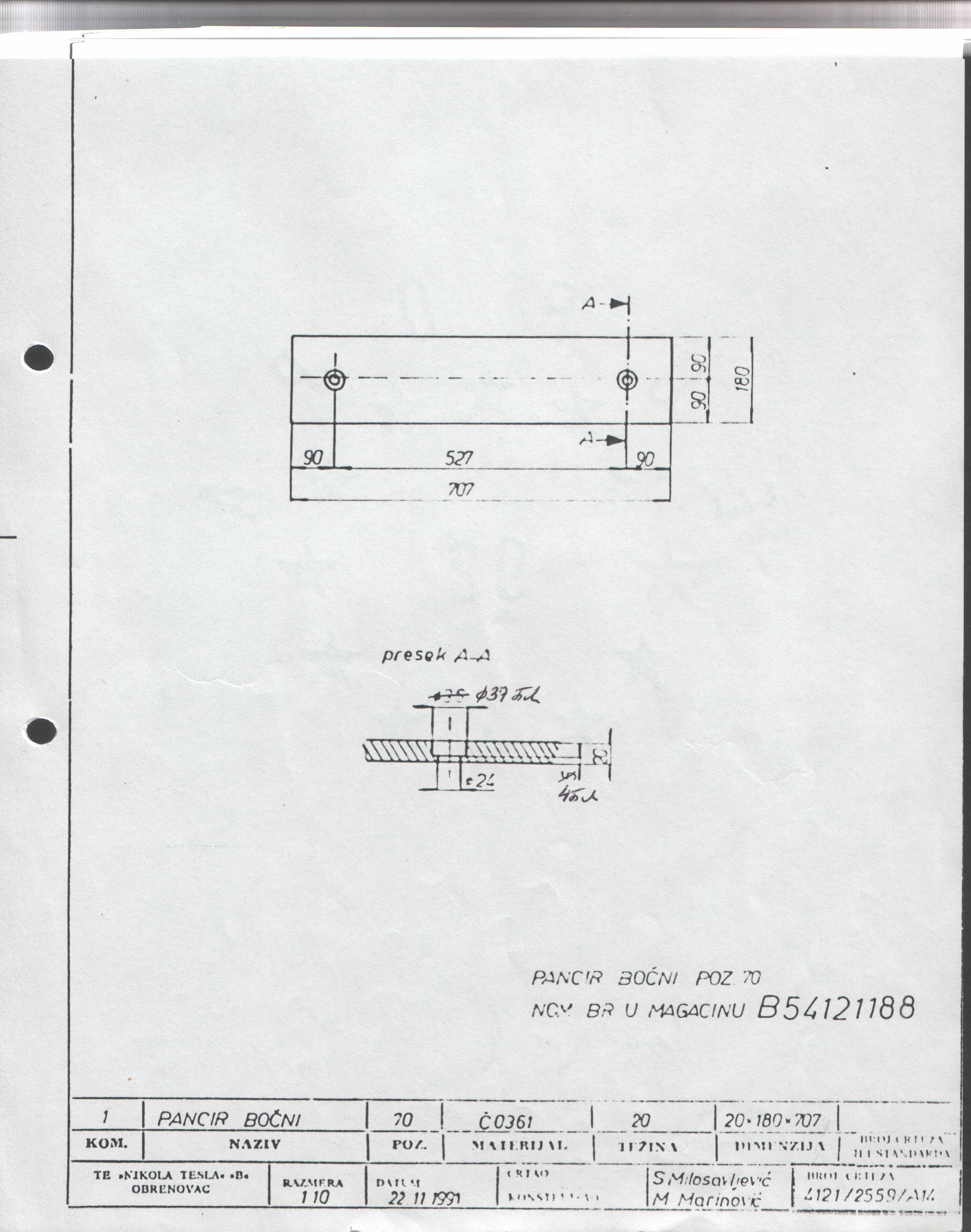 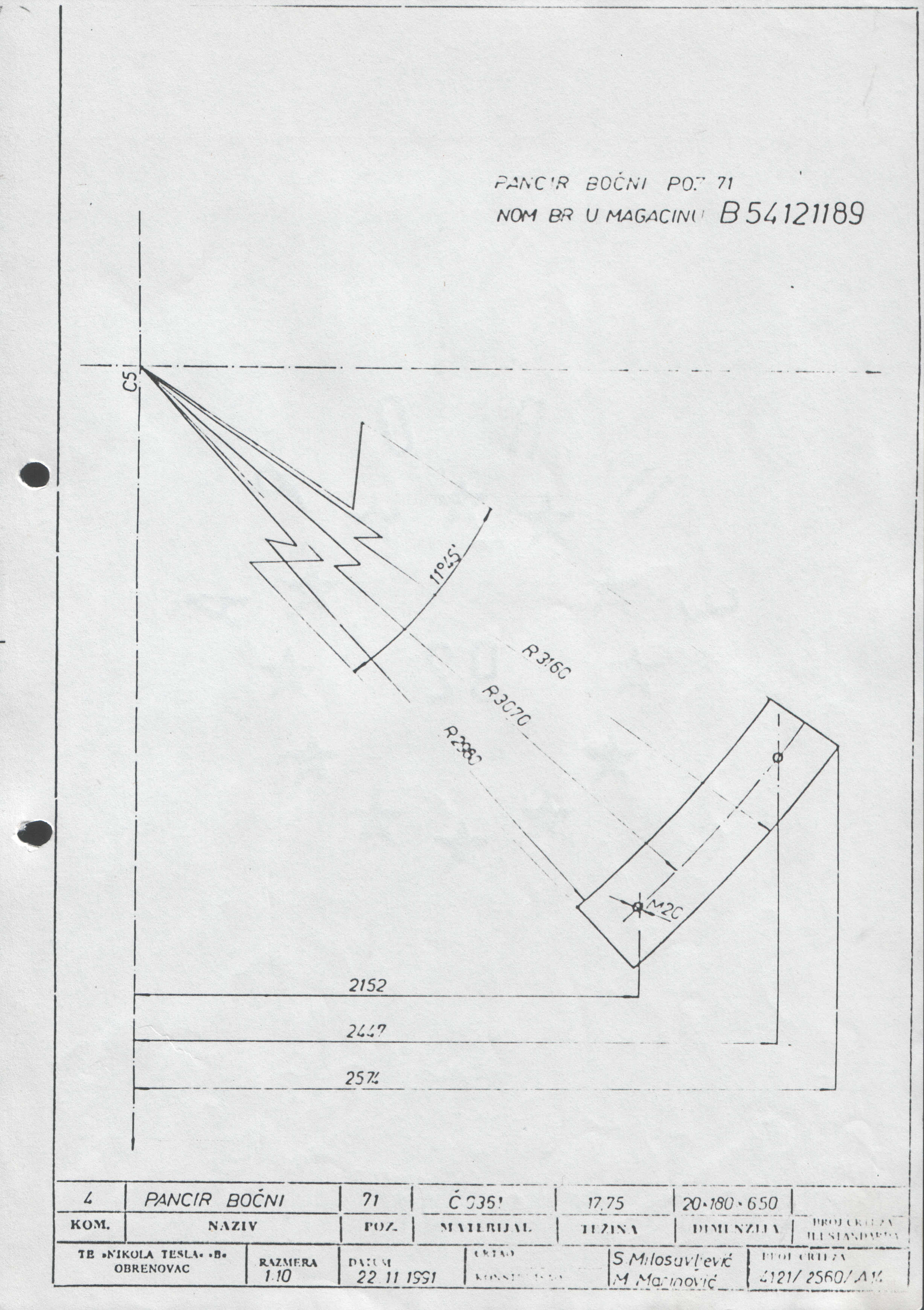 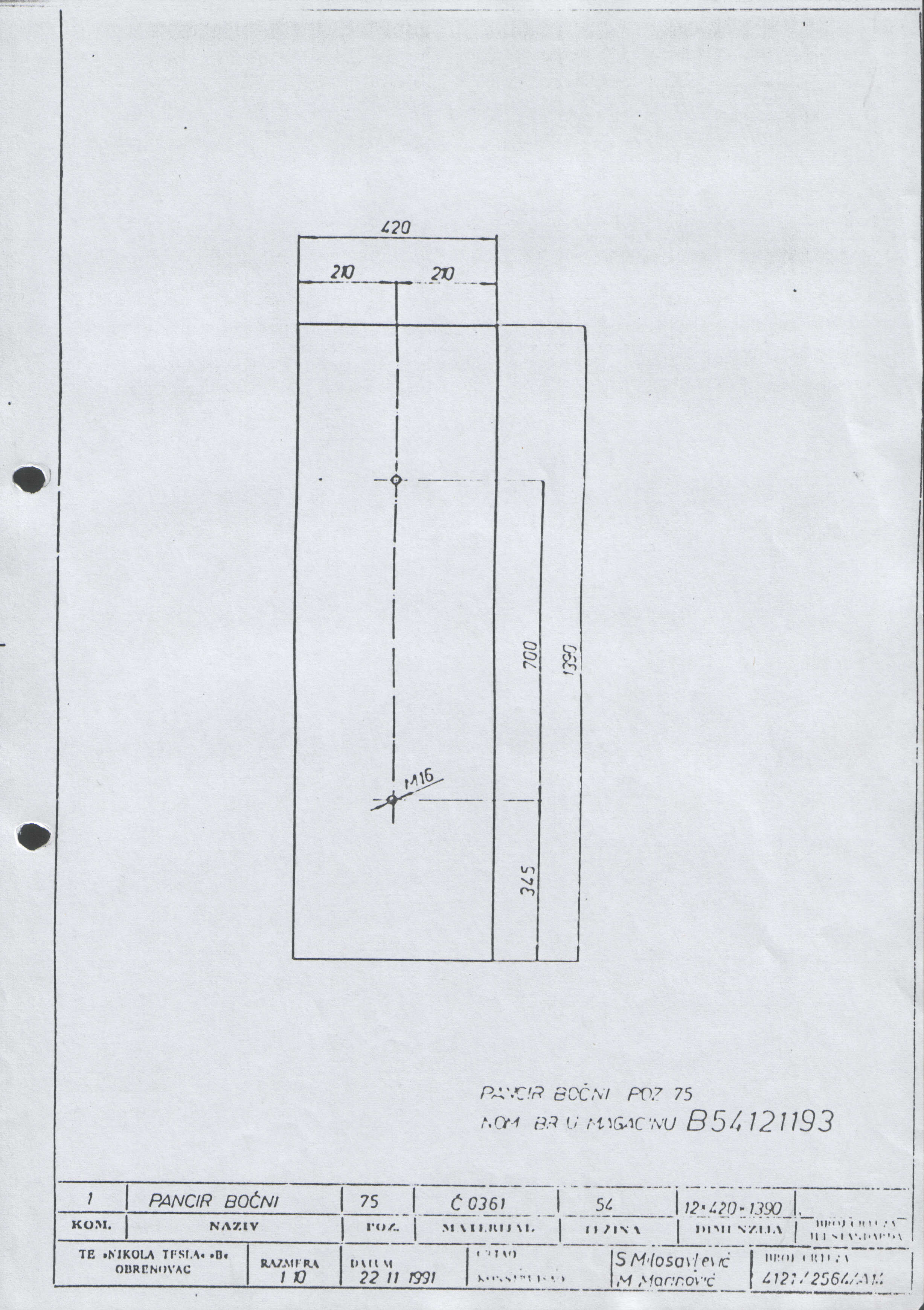 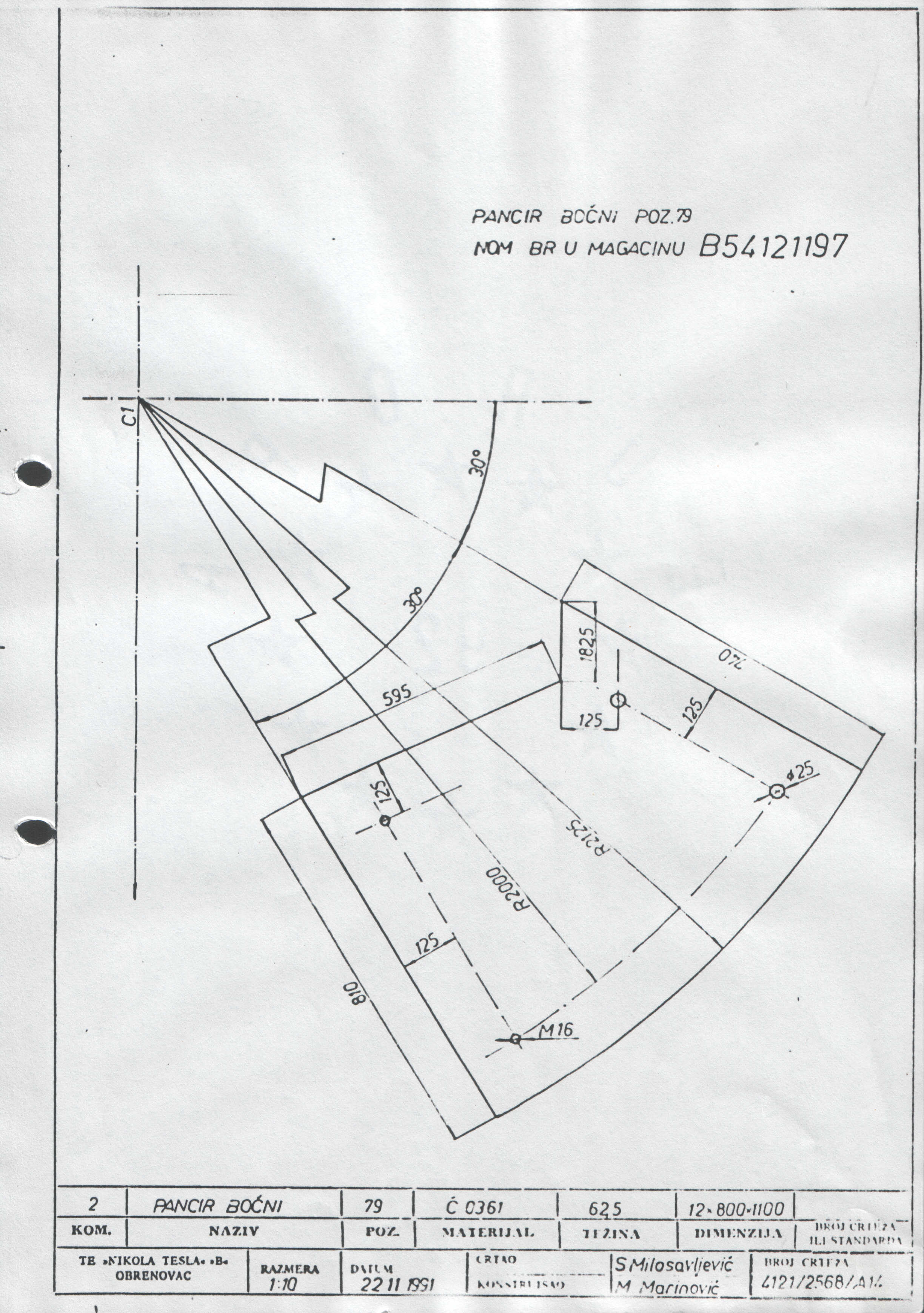 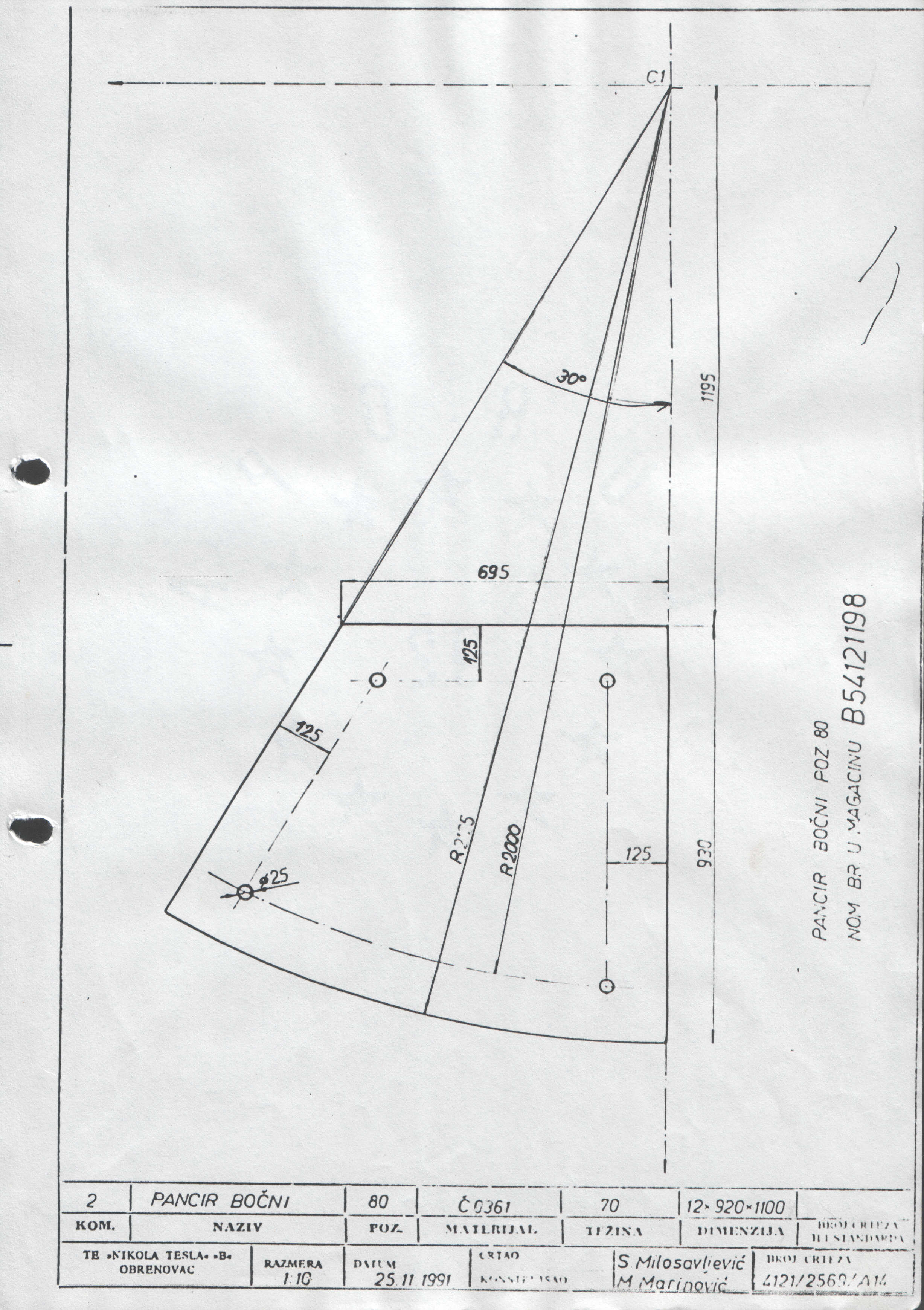 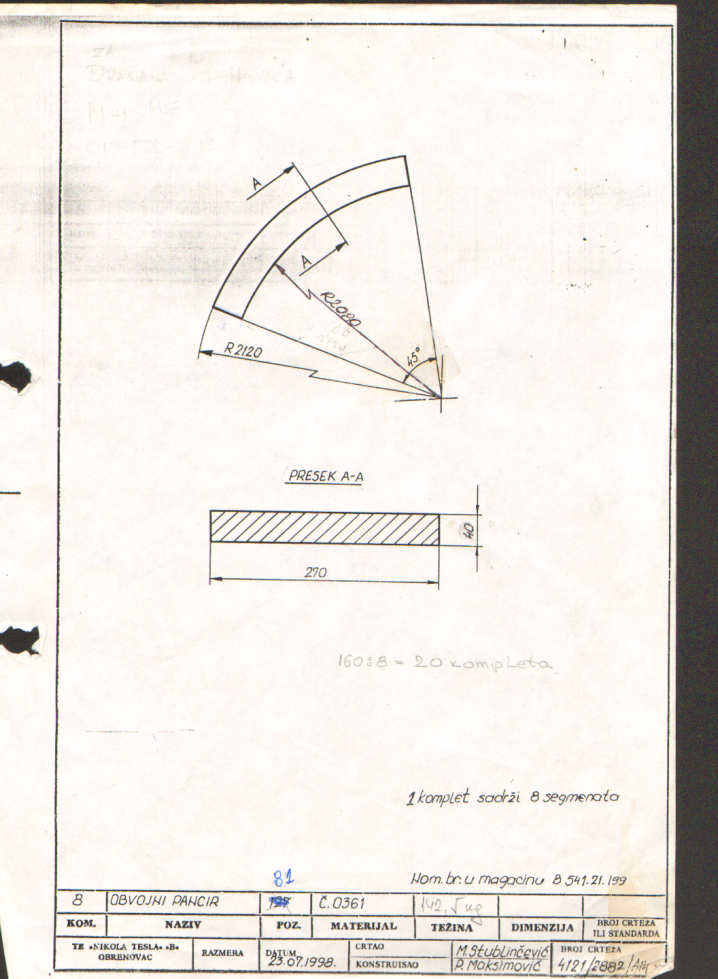 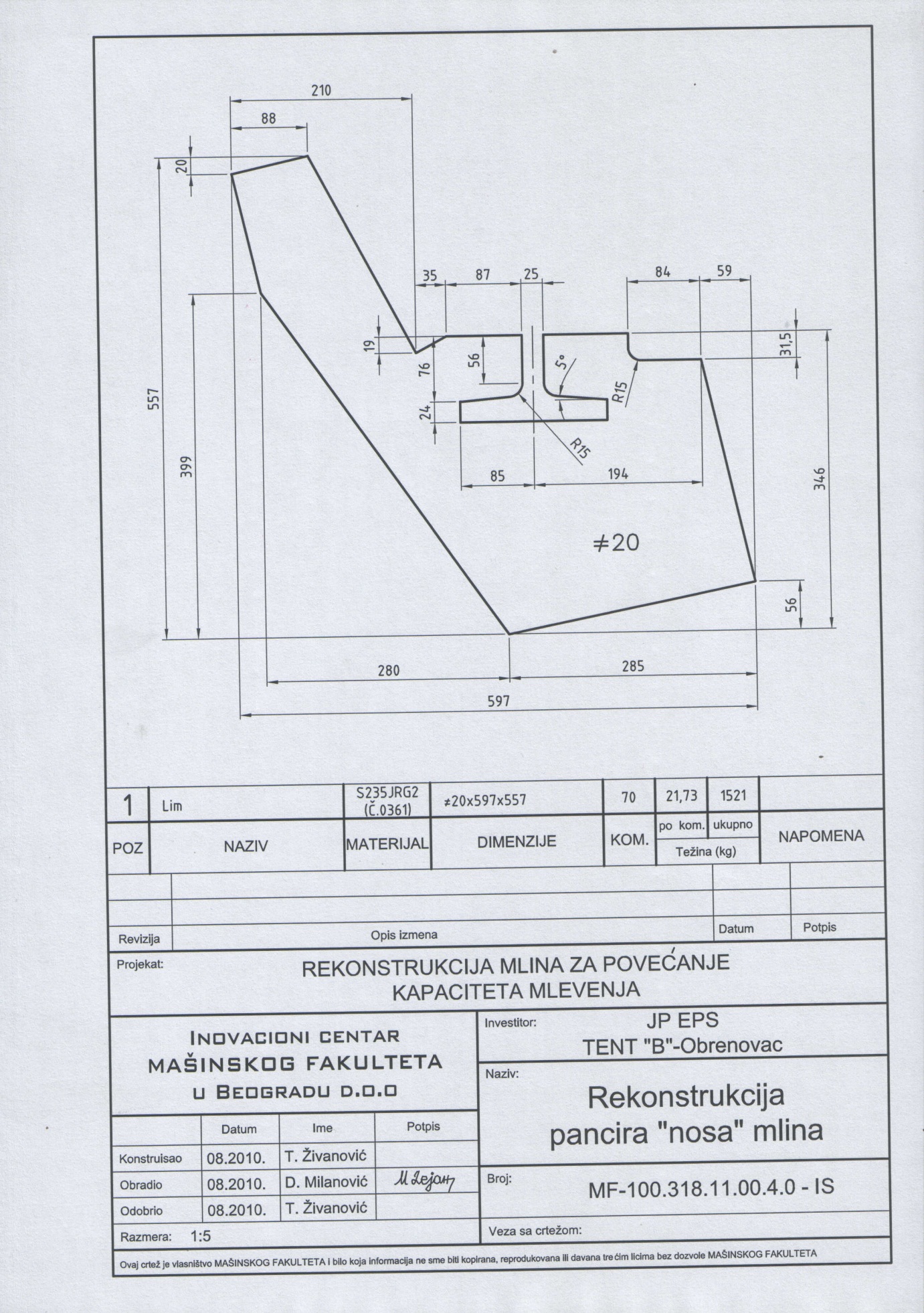 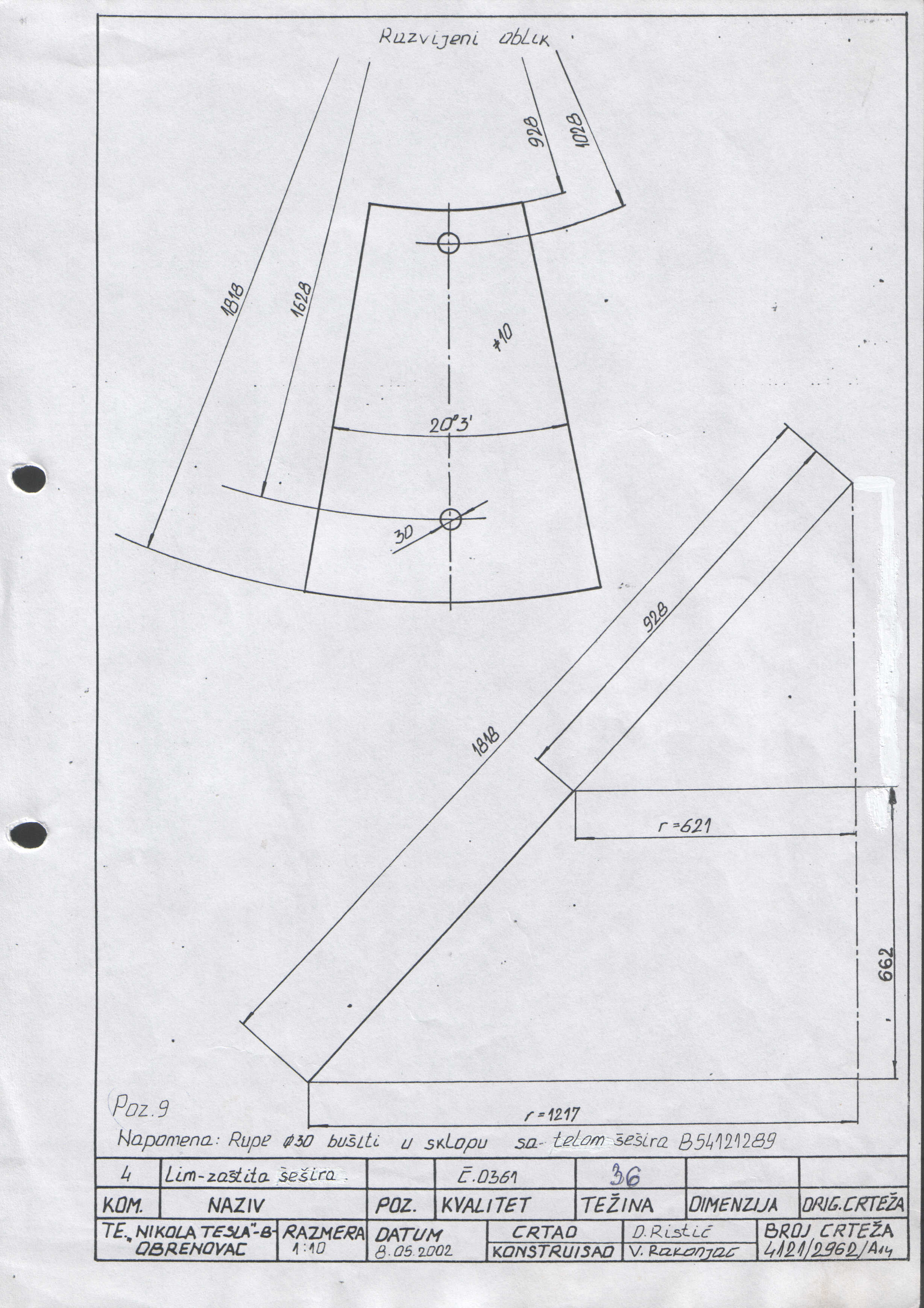 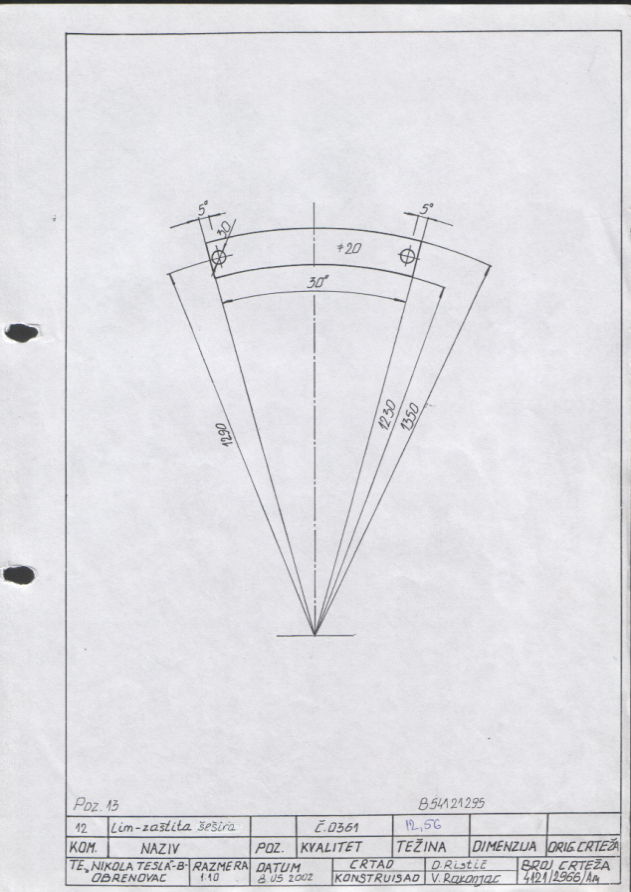 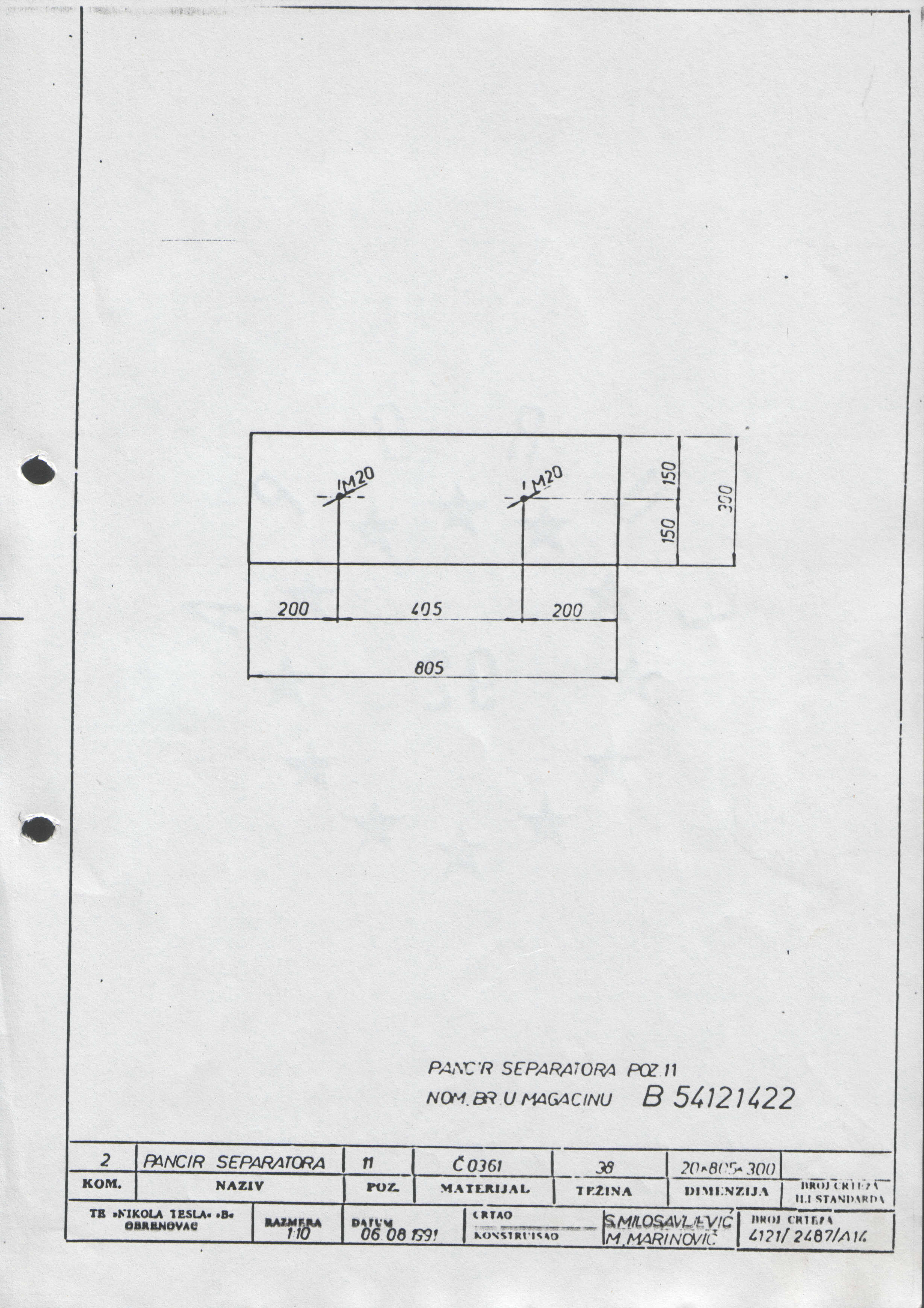 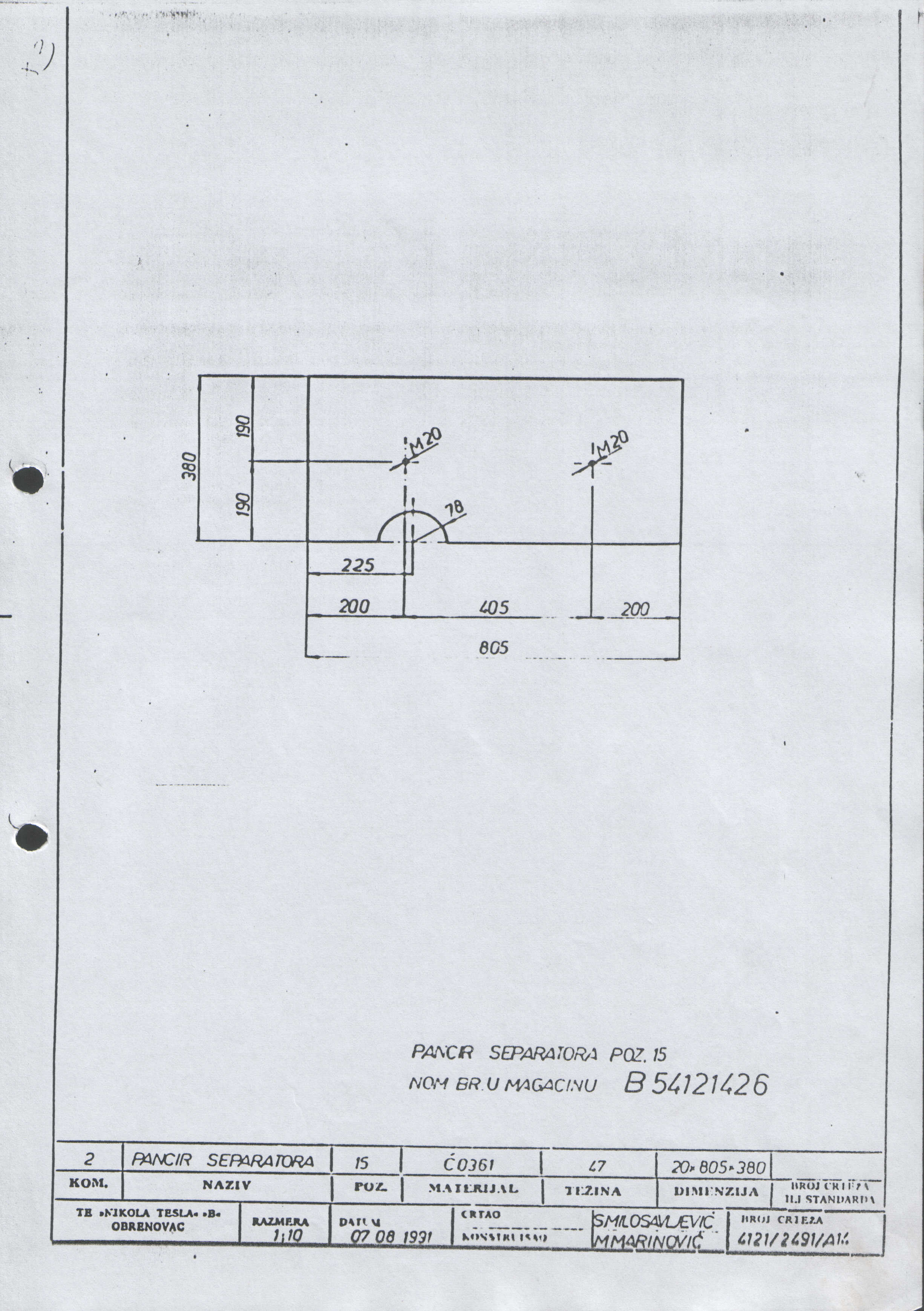 1.ОПШТЕ ПОДАТКЕ О ЈАВНОЈ НАБАВЦИ2.ПОДАТКЕ О ПРЕДМЕТУ ЈАВНЕ НАБАВКЕ3.УПУТСТВО ПОНУЂАЧИМА КАКО ДА САЧИНЕ ПОНУДУ4.ОБРАЗАЦ ПОНУДЕ5.ОБРАЗАЦ СТРУКТУРЕ ПОНУЂЕНЕ ЦЕНЕ СА УПУТСТВОМ КАКО ДА СЕ ПОПУНИ6.ОБРАЗАЦ ТРОШКОВА ПРИПРЕМЕ ПОНУДЕ7.ОБРАЗАЦ ИЗЈАВЕ О НЕЗАВИСНОЈ ПОНУДИ8.ОБРАЗАЦ ИЗЈАВЕ О ОБАВЕЗАМА ПОНУЂАЧА НА ОСНОВУ ЧЛАНА 75. СТАВ 2. ЗЈН-А9.МОДЕЛ УГОВОРА10.ТЕХНИЧКЕ СПЕЦИФИКАЦИЈЕ И ТЕХНИЧКЕ ДОКУМЕНТАЦИЈЕ - ТЕХНИЧКА СПЕЦИФИКАЦИЈА ПРЕДМЕТА НАБАВКЕЕлектропривреда Србије  - ЕПС1.1.Назив и адреса  наручиоцаЈавно предузеће „Електропривреда Србије“ Царице Милице 2, 11 000 Београд 1.2.Огранак друштва Огранак ТЕНТ, Београд-Обреновац, Богољуба Урошевића 44, 11 500 Обреновац1.3.Интернет страница наручиоцаwww.eps.rs 1.4.Врста поступкаII ФАЗА КВАЛИФИКАЦИОНОГ ПОСТУПКА1.5.Предмет јавне набавкеНабавка добара:“ Хабајући делови за млинове  –ТЕНТ Б “1.6.Циљ поступкаПоступак се спроводи ради закључења уговора о јавној набавци1.7.КонтактЈово Мрав  jovo.mrav@eps.rs Електропривреда Србије  - ЕПСОпис предмета јавне набавке                                                            Хабајући делови за млинове  –ТЕНТ БНазив и ознака из општег речника набавке        44316400 - Mетални производи                 Предмет јавне набавке није обликован по партијама. Електропривреда Србије  - ЕПСЕлектропривреда Србије  - ЕПСПОДАЦИ О ПОНУЂАЧУПОДАЦИ О ПОНУЂАЧУНазив понуђача:Адреса понуђача:Име особе за контакт:e-mail:Телефон:Телефакс:Порески број понуђача(ПИБ):Матични број понуђача:Шифра делатности:Назив банке и број рачуна:Лице овлашћено за потписивање уговора:                                              А) САМОСТАЛНО                                              А) САМОСТАЛНОБ) СА ПОДИЗВОЂАЧЕМБ) СА ПОДИЗВОЂАЧЕМНазив подизвођача:Адреса:Матични број:Порески идентификациони број:Име особе за контакт:Проценат укупне вредности набавке који ће извршити подизвођач:Део предмета набавке који ће извршити подизвођач:В) КАО ЗАЈЕДНИЧКУ ПОНУДУВ) КАО ЗАЈЕДНИЧКУ ПОНУДУНазив учесника у заједничкој понуди:Адреса:Матични број:Порески идентификациони број:Име особе за контакт:	Ред бројПредмет набавкеПроизвођачJMКолЦена/ЈМ% ПДВИзносZahtev: 774/2016 1NO@EVI DISKA POZ.1-4                                  0кoм10002TRAPEZ DISKA 60X496X700кoм5003TRAPEZ PRSTENA 72X185X656кoм1004PLO^A UDARNA 90X327кoм3505PLO^A UDSPOQ.3=60X327X1405кoм3506PLO^ICA ЗA[TITNA FI 60X12/5кoм50007ZAШTITNI SEGMENT NA DISKUкoм1008PANCIR OB.ZONA-A POZ.100 -кoм8009PANCIR OB.ZONA-B POZ 99  POY 99кoм10010PANCIR OB.ZONA-C POZ.95  -кoм40011PANCIR OB.ZONA-D POZ.92  -кoм40012PANCIR BO^.POZ.12                                     0кoм5013PANCIR BОЧNI POZ.15                                    0кoм1014PANCIR BO^NI POZ.21                                   0кoм2015PANCIR BO^NI POZ.22                                   0кoм1016PANCIR BO^NI POZ.25                                   0кoм2017PANCIR BO^NI POZ.26                                   0кoм2018PANCIR BO^NI POZ.27                                   0кoм2019PANCIR  BO^NI POZ.31                                  0кoм1020PANCIR BO^NI POZ 34кoм1021PANCIR BO^NI POZ 35кoм1022PANCIR BO^NI POZ.37                                   0кoм1023PANCIR BO^NI POZ 38кoм1024PANCIR BO^NI POZ 41кoм1025PANCIR BO^NI POZ 43кoм1026PANCIR BO^NI POZ.49                                   0кoм1027PANCIR BO^NI POZ.51                                   0кoм1528PANCIR BO^NI POZ.54                                   0кoм2029PANCIR BO^NI POZ.55                                   0кoм1030PANCIR BO^NI POZ.62                                   0кoм1031PANCIR BO^NI POZ.64кoм4032PANCIR BO^NI POZ 65кoм5033PANCIR BO^NI POZ 66кoм1034PANCIR BO^NI POZ 70кoм1035PANCIR BO^NI POZ 71кoм2036PANCIR-POZ.-75кoм2037PANCIR BO^NI POZ 79                                   0кoм2038PANCIR BO^NI POZ 80                                   0кoм2039PANCIR OBVOJNI POZ.81    -кoм10040PANCIR Fкoм50041LIM ZAШTITNI 10X632,6X890кoм5042LIM ZAШTITNI 20X120X698,8кoм20043PANCIR SEPERATORA POZ.11кoм3044PANCIR SEPERATORA POZ.15ком25ПРЕДМЕТ И БРОЈ НАБАВКЕУКУПНА ЦЕНА дин. без ПДВ-аХабајући делови за млинове  –ТЕНТ Б 3000/0083/2016 (774/2016)УСЛОВ НАРУЧИОЦАПОНУДА ПОНУЂАЧАРОК И НАЧИН ПЛАЋАЊА:Рок за измирење новчаних обавеза је до 45 дана, a у складу са начином и роком плаћања који су дефинисани моделом уговора.Максимално дозвољен аванс износи 30% понуђене цене___ % аванс,остало у року до 45 данаРОК ИСПОРУКЕ:Не може бити дужи од 4 месеца од дана потписивања уговора сукцесивно у уједначеним месечним испорукамаСагласан за захтевом наручиоцаДА/НЕ (заокружитиМЕСТО  ИСПОРУКЕ И ПАРИТЕТ Огранак ТЕНТ, локација ТЕНТ Б, Магацин ТЕНТ Б,  Франко магацин ТЕНТ БСагласан за захтевом наручиоцаДА/НЕ (заокружити)РОК ВАЖЕЊА ПОНУДЕ:не може бити краћи од 45 дана од дана отварања понуде_____ дана од дана отварања понудеПонуда понуђача који не прихвата услове наручиоца за рок и начин плаћања, рок испоруке, гарантни рок, место испоруке и паритет и рок важења понуде сматраће се неприхватљивом.Понуда понуђача који не прихвата услове наручиоца за рок и начин плаћања, рок испоруке, гарантни рок, место испоруке и паритет и рок важења понуде сматраће се неприхватљивом.Електропривреда Србије  - ЕПСЕлектропривреда Србије  - ЕПСВрста трошковаИзнос трошкова1.2.3.    4.5.6.Електропривреда Србије  - ЕПСЕлектропривреда Србије  - ЕПСЕлектропривреда Србије  - ЕПСКонкурсна документација и модел уговора су усклађени са:                                    Потврђују                                    ПотврђујуКонкурсна документација и модел уговора су усклађени са:Име и презимеПотписПРАВНОМ РЕГУЛАТИВОМФИНАНСИЈСКОМ РЕГУЛАТИВОМЕлектропривреда Србије  - ЕПС